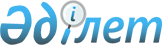 Жамбыл аудандық мәслихатының 2017 жылғы 22 желтоқсандағы "Жамбыл ауданының ауылдық округтерінің 2018-2020 жылдарға арналған бюджеттері туралы" № 27-144 шешіміне өзгерістер енгізу туралыАлматы облысы Жамбыл аудандық мәслихатының 2018 жылғы 16 тамыздағы № 43-203 шешімі. Алматы облысы Әділет департаментінде 2018 жылы 18 қыркүйекте № 4834 болып тіркелді
      2008 жылғы 4 желтоқсандағы Қазақстан Республикасының Бюджет кодексiнің 106-бабының 4-тармағына, "Қазақстан Республикасындағы жергілікті мемлекеттік басқару және өзін-өзі басқару туралы" 2001 жылғы 23 қаңтардағы Қазақстан Республикасы Заңының 6-бабының 1-тармағының 1) тармақшасына сәйкес, Жамбыл аудандық мәслихаты ШЕШIМ ҚАБЫЛДАДЫ:
      1. Жамбыл аудандық мәслихатының "Жамбыл ауданының ауылдық округтерінің 2018-2020 жылдарға арналған бюджеттері туралы" 2017 жылғы 22 желтоқсандағы № 27-144 шешіміне (Нормативтік құқықтық актілерді мемлекеттік тіркеу тізілімінде № 4493 тіркелген, 2018 жылдың 6 ақпанында Қазақстан Республикасы Нормативтік құқықтық актілерінің эталондық бақылау банкінде жарияланған) шешіміне келесі өзгерістер енгізілсін:
      көрсетілген шешімнің 1, 2, 3, 4, 5, 6, 7, 8, 9, 10, 11, 12, 13, 14, 15, 16, 17, 18, 19-тармақшалары жаңа редакцияда баяндалсын:
      "1. 2018-2020 жылдарға арналған Аққайнар ауылдық округінің бюджеті тиісінше осы шешімнің 1, 2, 3-қосымшаларына сәйкес, оның ішінде 2018 жылға келесі көлемдерде бекітілсін:
      1) кiрiстер 38 876 мың теңге, оның iшiнде:
      салықтық түсiмдер 8 052 мың теңге;
      салықтық емес түсiмдер 303 мың теңге;
      негiзгi капиталды сатудан түсетiн түсiмдер 0 теңге;
      трансферттер түсiмі 30 521 мың теңге;
      2) шығындар 38 876 мың теңге;
      3) таза бюджеттiк кредиттеу 0 теңге;
      4) қаржы активтерiмен операциялар бойынша сальдо 0 теңге;
      5) бюджет тапшылығы (профициті) (-) 0 теңге;
      6) бюджет тапшылығын қаржыландыру (профицитiн пайдалану) 0 теңге.";
      "2. 2018-2020 жылдарға арналған Ақтерек ауылдық округінің бюджеті тиісінше осы шешімнің 4, 5, 6-қосымшаларына сәйкес, оның ішінде 2018 жылға келесі көлемдерде бекітілсін:
      1) кiрiстер 20 985 мың теңге, оның iшiнде:
      салықтық түсiмдер 4 575 мың теңге;
      салықтық емес түсiмдер 93 мың теңге;
      негiзгi капиталды сатудан түсетiн түсiмдер 0 теңге;
      трансферттер түсiмі 16 317 мың теңге;
      2) шығындар 20 985 мың теңге;
      3) таза бюджеттiк кредиттеу 0 теңге;
      4) қаржы активтерiмен операциялар бойынша сальдо 0 теңге;
      5) бюджет тапшылығы (профициті) (-) 0 теңге;
      6) бюджет тапшылығын қаржыландыру (профицитiн пайдалану) 0 теңге.";
      "3. 2018-2020 жылдарға арналған Ақсеңгір ауылдық округінің бюджеті тиісінше осы шешімнің 7, 8, 9-қосымшаларына сәйкес, оның ішінде 2018 жылға келесі көлемдерде бекітілсін:
      1) кiрiстер 45 563 мың теңге, оның iшiнде:
      салықтық түсiмдер 6 526 мың теңге;
      салықтық емес түсiмдер 18 мың теңге;
      негiзгi капиталды сатудан түсетiн түсiмдер 0 теңге;
      трансферттер түсiмі 39 019 мың теңге;
      2) шығындар 45 563 мың теңге;
      3) таза бюджеттiк кредиттеу 0 теңге;
      4) қаржы активтерiмен операциялар бойынша сальдо 0 теңге;
      5) бюджет тапшылығы (профициті) (-) 0 теңге;
      6) бюджет тапшылығын қаржыландыру (профицитiн пайдалану) 0 теңге.";
      "4. 2018-2020 жылдарға арналған Беріктас ауылдық округінің бюджеті тиісінше осы шешімнің 10, 11, 12-қосымшаларына сәйкес, оның ішінде 2018 жылға келесі көлемдерде бекітілсін:
      1) кiрiстер 58 495 мың теңге, оның iшiнде:
      салықтық түсiмдер 3 695 мың теңге;
      салықтық емес түсiмдер 451 мың теңге;
      негiзгi капиталды сатудан түсетiн түсiмдер 0 теңге;
      трансферттер түсiмі 54 349 мың теңге;
      2) шығындар 58 495 мың теңге;
      3) таза бюджеттiк кредиттеу 0 теңге;
      4) қаржы активтерiмен операциялар бойынша сальдо 0 теңге;
      5) бюджет тапшылығы (профициті) (-) 0 теңге;
      6) бюджет тапшылығын қаржыландыру (профицитiн пайдалану) 0 теңге.";
      "5. 2018-2020 жылдарға арналған Дегерес ауылдық округінің бюджеті тиісінше осы шешімнің 13, 14, 15-қосымшаларына сәйкес, оның ішінде 2018 жылға келесі көлемдерде бекітілсін:
      1) кiрiстер 54 398 мың теңге, оның iшiнде:
      салықтық түсiмдер 6 934 мың теңге;
      салықтық емес түсiмдер 13 мың теңге;
      негiзгi капиталды сатудан түсетiн түсiмдер 0 теңге;
      трансферттер түсiмі 47 451 мың теңге;
      2) шығындар 54 398 мың теңге;
      3) таза бюджеттiк кредиттеу 0 теңге;
      4) қаржы активтерiмен операциялар бойынша сальдо 0 теңге;
      5) бюджет тапшылығы (профициті) (-) 0 теңге;
      6) бюджет тапшылығын қаржыландыру (профицитiн пайдалану) 0 теңге.";
      "6. 2018-2020 жылдарға арналған Жамбыл ауылдық округінің бюджеті тиісінше осы шешімнің 16, 17, 18-қосымшаларына сәйкес, оның ішінде 2018 жылға келесі көлемдерде бекітілсін:
      1) кiрiстер 30 658 мың теңге, оның iшiнде:
      салықтық түсiмдер 11 928 мың теңге;
      салықтық емес түсiмдер 153 мың теңге;
      негiзгi капиталды сатудан түсетiн түсiмдер 0 теңге;
      трансферттер түсiмі 18 577 мың теңге;
      2) шығындар 30 658 мың теңге;
      3) таза бюджеттiк кредиттеу 0 теңге;
      4) қаржы активтерiмен операциялар бойынша сальдо 0 теңге;
      5) бюджет тапшылығы (профициті) (-) 0 теңге;
      6) бюджет тапшылығын қаржыландыру (профицитiн пайдалану) 0 теңге.";
      "7. 2018-2020 жылдарға арналған Қарақастек ауылдық округінің бюджеті тиісінше осы шешімнің 19, 20, 21-қосымшаларына сәйкес, оның ішінде 2018 жылға келесі көлемдерде бекітілсін:
      1) кiрiстер 65 274 мың теңге, оның iшiнде:
      салықтық түсiмдер 7 347 мың теңге;
      салықтық емес түсiмдер 0 теңге;
      негiзгi капиталды сатудан түсетiн түсiмдер 0 теңге;
      трансферттер түсiмі 57 927 мың теңге;
      2) шығындар 65 274 мың теңге;
      3) таза бюджеттiк кредиттеу 0 теңге;
      4) қаржы активтерiмен операциялар бойынша сальдо 0 теңге;
      5) бюджет тапшылығы (профициті) (-) 0 теңге;
      6) бюджет тапшылығын қаржыландыру (профицитiн пайдалану) 0 теңге.";
      "8. 2018-2020 жылдарға арналған Қарасу ауылдық округінің бюджеті тиісінше осы шешімнің 22, 23, 24-қосымшаларына сәйкес, оның ішінде 2018 жылға келесі көлемдерде бекітілсін:
      1) кiрiстер 37 690 мың теңге, оның iшiнде:
      салықтық түсiмдер 18 457 мың теңге;
      салықтық емес түсiмдер 76 мың теңге;
      негiзгi капиталды сатудан түсетiн түсiмдер 0 теңге;
      трансферттер түсiмі 19 157 мың теңге;
      2) шығындар 37 690 мың теңге;
      3) таза бюджеттiк кредиттеу 0 теңге;
      4) қаржы активтерiмен операциялар бойынша сальдо 0 теңге;
      5) бюджет тапшылығы (профициті) (-) 0 теңге;
      6) бюджет тапшылығын қаржыландыру (профицитiн пайдалану) 0 теңге.";
      "9. 2018-2020 жылдарға арналған Қарғалы ауылдық округінің бюджеті тиісінше осы шешімнің 25, 26, 27-қосымшаларына сәйкес, оның ішінде 2018 жылға келесі көлемдерде бекітілсін:
      1) кiрiстер 100 589 мың теңге, оның iшiнде:
      салықтық түсiмдер 98 376 мың теңге;
      салықтық емес түсiмдер 2 213 мың теңге;
      негiзгi капиталды сатудан түсетiн түсiмдер 0 теңге;
      трансферттер түсiмі 0 теңге;
      2) шығындар 100 589 мың теңге;
      3) таза бюджеттiк кредиттеу 0 теңге;
      4) қаржы активтерiмен операциялар бойынша сальдо 0 теңге;
      5) бюджет тапшылығы (профициті) (-) 0 теңге;
      6) бюджет тапшылығын қаржыландыру (профицитiн пайдалану) 0 теңге.";
      "10. 2018-2020 жылдарға арналған Мынбаев ауылдық округінің бюджеті
      тиісінше осы шешімнің 28, 29, 30-қосымшаларына сәйкес, оның ішінде 2018 жылға келесі көлемдерде бекітілсін:
      1) кiрiстер 27 433 мың теңге, оның iшiнде:
      салықтық түсiмдер 12 265 мың теңге;
      салықтық емес түсiмдер 1 177 мың теңге;
      негiзгi капиталды сатудан түсетiн түсiмдер 0 теңге;
      трансферттер түсiмі 13 991 мың теңге;
      2) шығындар 27 433 мың теңге;
      3) таза бюджеттiк кредиттеу 0 теңге;
      4) қаржы активтерiмен операциялар бойынша сальдо 0 теңге;
      5) бюджет тапшылығы (профициті) (-) 0 теңге;
      6) бюджет тапшылығын қаржыландыру (профицитiн пайдалану) 0 теңге.";
      "11. 2018-2020 жылдарға арналған Мәтібұлақ ауылдық округінің бюджеті тиісінше осы шешімнің 31, 32, 33-қосымшаларына сәйкес, оның ішінде 2018 жылға келесі көлемдерде бекітілсін:
      1) кiрiстер 24 522 мың теңге, оның iшiнде:
      салықтық түсiмдер 8 855 мың теңге;
      салықтық емес түсiмдер 1 765 мың теңге;
      негiзгi капиталды сатудан түсетiн түсiмдер 0 теңге;
      трансферттер түсiмі 13 902 мың теңге;
      2) шығындар 24 522 мың теңге;
      3) таза бюджеттiк кредиттеу 0 теңге;
      4) қаржы активтерiмен операциялар бойынша сальдо 0 теңге;
      5) бюджет тапшылығы (профициті) (-) 0 теңге;
      6) бюджет тапшылығын қаржыландыру (профицитiн пайдалану) 0 теңге.";
      "12. 2018-2020 жылдарға арналған Самсы ауылдық округінің бюджеті тиісінше осы шешімнің 34, 35, 36-қосымшаларына сәйкес, оның ішінде 2018 жылға келесі көлемдерде бекітілсін:
      1) кiрiстер 66 674 мың теңге, оның iшiнде:
      салықтық түсiмдер 5 831 мың теңге;
      салықтық емес түсiмдер 0 теңге;
      негiзгi капиталды сатудан түсетiн түсiмдер 0 теңге;
      трансферттер түсiмі 60 843 мың теңге;
      2) шығындар 66 674 мың теңге;
      3) таза бюджеттiк кредиттеу 0 теңге;
      4) қаржы активтерiмен операциялар бойынша сальдо 0 теңге;
      5) бюджет тапшылығы (профициті) (-) 0 теңге;
      6) бюджет тапшылығын қаржыландыру (профицитiн пайдалану) 0 теңге.";
      "13. 2018-2020 жылдарға арналған Таран ауылдық округінің бюджеті тиісінше осы шешімнің 37, 38, 39-қосымшаларына сәйкес, оның ішінде 2018 жылға келесі көлемдерде бекітілсін:
      1) кiрiстер 67 830 мың теңге, оның iшiнде:
      салықтық түсiмдер 6 050 мың теңге;
      салықтық емес түсiмдер 171 мың теңге;
      негiзгi капиталды сатудан түсетiн түсiмдер 0 теңге;
      трансферттер түсiмі 61 609 мың теңге;
      2) шығындар 67 830 мың теңге;
      3) таза бюджеттiк кредиттеу 0 теңге;
      4) қаржы активтерiмен операциялар бойынша сальдо 0 теңге;
      5) бюджет тапшылығы (профициті) (-) 0 теңге;
      6) бюджет тапшылығын қаржыландыру (профицитiн пайдалану) 0 теңге.";
      "14. 2018-2020 жылдарға арналған Талап ауылдық округінің бюджеті
      тиісінше осы шешімнің 40, 41, 42-қосымшаларына сәйкес, оның ішінде 2018 жылға келесі көлемдерде бекітілсін:
      1) кiрiстер 19 417 мың теңге, оның iшiнде:
      салықтық түсiмдер 3 940 мың теңге;
      салықтық емес түсiмдер 104 мың теңге;
      негiзгi капиталды сатудан түсетiн түсiмдер 0 теңге;
      трансферттер түсiмі 15 373 мың теңге;
      2) шығындар 19 417 мың теңге;
      3) таза бюджеттiк кредиттеу 0 теңге;
      4) қаржы активтерiмен операциялар бойынша сальдо 0 теңге;
      5) бюджет тапшылығы (профициті) (-) 0 теңге;
      6) бюджет тапшылығын қаржыландыру (профицитiн пайдалану) 0 теңге.";
      "15. 2018-2020 жылдарға арналған Үңгіртас ауылдық округінің бюджеті
      тиісінше осы шешімнің 43, 44, 45-қосымшаларына сәйкес, оның ішінде 2018 жылға келесі көлемдерде бекітілсін:
      1) кiрiстер 40 130 мың теңге, оның iшiнде:
      салықтық түсiмдер 7 036 мың теңге;
      салықтық емес түсiмдер 23 мың теңге;
      негiзгi капиталды сатудан түсетiн түсiмдер 0 теңге;
      трансферттер түсiмі 33 071 мың теңге;
      2) шығындар 40 130 мың теңге;
      3) таза бюджеттiк кредиттеу 0 теңге;
      4) қаржы активтерiмен операциялар бойынша сальдо 0 теңге;
      5) бюджет тапшылығы (профициті) (-) 0 теңге;
      6) бюджет тапшылығын қаржыландыру (профицитiн пайдалану) 0 теңге.";
      "16. 2018-2020 жылдарға арналған Ұзынағаш ауылдық округінің бюджеті тиісінше осы шешімнің 46, 47, 48-қосымшаларына сәйкес, оның ішінде 2018 жылға келесі көлемдерде бекітілсін:
      1) кiрiстер 381 933 мың теңге, оның iшiнде:
      салықтық түсiмдер 212 638 мың теңге;
      салықтық емес түсiмдер 92 мың теңге;
      негiзгi капиталды сатудан түсетiн түсiмдер 0 теңге;
      трансферттер түсiмі 169 203 мың теңге;
      2) шығындар 381 933 мың теңге;
      3) таза бюджеттiк кредиттеу 0 теңге;
      4) қаржы активтерiмен операциялар бойынша сальдо 0 теңге;
      5) бюджет тапшылығы (профициті) (-) 0 теңге;
      6) бюджет тапшылығын қаржыландыру (профицитiн пайдалану) 0 теңге.";
      "17. 2018-2020 жылдарға арналған Шолаққарғалы ауылдық округінің бюджеті тиісінше осы шешімнің 49, 50, 51-қосымшаларына сәйкес, оның ішінде 2018 жылға келесі көлемдерде бекітілсін:
      1) кiрiстер 77 293 мың теңге, оның iшiнде:
      салықтық түсiмдер 34 457 мың теңге;
      салықтық емес түсiмдер 2 мың теңге;
      негiзгi капиталды сатудан түсетiн түсiмдер 0 теңге;
      трансферттер түсiмі 42 834 мың теңге;
      2) шығындар 77 293 мың теңге
      3) таза бюджеттiк кредиттеу 0 теңге;
      4) қаржы активтерiмен операциялар бойынша сальдо 0 теңге;
      5) бюджет тапшылығы (профициті) (-) 0 теңге;
      6) бюджет тапшылығын қаржыландыру (профицитiн пайдалану) 0 теңге.";
      "18. 2018-2020 жылдарға арналған Шиен ауылдық округінің бюджеті
      тиісінше осы шешімнің 52, 53, 54-қосымшаларына сәйкес, оның ішінде 2018 жылға келесі көлемдерде бекітілсін:
      1) кiрiстер 43 690 мың теңге, оның iшiнде:
      салықтық түсiмдер 4 920 мың теңге;
      салықтық емес түсiмдер 56 мың теңге;
      негiзгi капиталды сатудан түсетiн түсiмдер 0 теңге;
      трансферттер түсiмі 38 714 мың теңге;
      2) шығындар 43 690 мың теңге;
      3) таза бюджеттiк кредиттеу 0 теңге;
      4) қаржы активтерiмен операциялар бойынша сальдо 0 теңге;
      5) бюджет тапшылығы (профициті) (-) 0 теңге;
      6) бюджет тапшылығын қаржыландыру (профицитiн пайдалану) 0 теңге.";
      "19. 2018-2020 жылдарға арналған Теміржол ауылдық округінің бюджеті тиісінше осы шешімнің 55, 56, 57-қосымшаларына сәйкес, оның ішінде 2018 жылға келесі көлемдерде бекітілсін:
      1) кiрiстер 79 230 мың теңге, оның iшiнде:
      салықтық түсiмдер 11 337 мың теңге;
      салықтық емес түсiмдер 236 мың теңге;
      негiзгi капиталды сатудан түсетiн түсiмдер 0 теңге;
      трансферттер түсiмі 67 657 мың теңге;
      2) шығындар 79 230 мың теңге;
      3) таза бюджеттiк кредиттеу 0 теңге;
      4) қаржы активтерiмен операциялар бойынша сальдо 0 теңге;
      5) бюджет тапшылығы (профициті) (-) 0 теңге;
      6) бюджет тапшылығын қаржыландыру (профицитiн пайдалану) 0 теңге.".
      2. Көрсетілген шешімнің 1, 4, 7, 10, 13, 16, 19, 22, 25, 28, 31, 34, 37, 40, 43, 46, 49, 52, 55-қосымшалары осы шешімнің 1, 2, 3, 4, 5, 6, 7, 8, 9, 10, 11, 12, 13, 14, 15, 16, 17, 18, 19-қосымшаларына сәйкес жаңа редакцияда баяндалсын.
      3. Осы шешімнің орындалуын бақылау Жамбыл аудандық мәслихатының Экономикалық реформа, бюджет, тарифтік саясат, шағын және орта кәсіпкерлікті дамыту жөніндегі" тұрақты комиссиясына жүктелсін.
      4. Осы шешiм 2018 жылғы 1 қаңтардан бастап қолданысқа енгiзiледі. Аққайнар ауылдық округінің 2018 жылға арналған бюджетi Ақтерек ауылдық округінің 2018 жылға арналған бюджетi Ақсеңгір ауылдық округінің 2018 жылға арналған бюджетi Беріктас ауылдық округінің 2018 жылға арналған бюджетi Дегерес ауылдық округінің 2018 жылға арналған бюджетi Жамбыл ауылдық округінің 2018 жылға арналған бюджетi Қарақастек ауылдық округінің 2018 жылға арналған бюджетi Қарасу ауылдық округінің 2018 жылға арналған бюджетi Қарғалы ауылдық округінің 2018 жылға арналған бюджетi Мыңбаев ауылдық округінің 2018 жылға арналған бюджетi Мәтібұлақ ауылдық округінің 2018 жылға арналған бюджетi Самсы ауылдық округінің 2018 жылға арналған бюджетi Таран ауылдық округінің 2018 жылға арналған бюджетi Талап ауылдық округінің 2018 жылға арналған бюджетi Үңгіртас ауылдық округінің 2018 жылға арналған бюджетi Ұзынағаш ауылдық округінің 2018 жылға арналған бюджетi Шолаққарғалы ауылдық округінің 2018 жылға арналған бюджетi Шиен ауылдық округінің 2018 жылға арналған бюджетi Теміржол ауылдық округінің 2018 жылға арналған бюджетi
					© 2012. Қазақстан Республикасы Әділет министрлігінің «Қазақстан Республикасының Заңнама және құқықтық ақпарат институты» ШЖҚ РМК
				
      Жамбыл аудандық мәслихатының сессия төрағасы 

Б. Мустахметов

      Жамбыл аудандық мәслихатының хатшысы 

С. Жұрын
Жамбыл аудандық мәслихатының 2018 жылғы "16" тамыздағы "Жамбыл аудандық мәслихатының 2017 жылғы 22 желтоқсандағы "Жамбыл ауданының ауылдық округтерінің 2018-2020 жылдарға арналған бюджеттері туралы" № 27-144 шешіміне өзгерістер енгізу туралы" № 43-203 шешіміне 1-қосымша
Жамбыл аудандық мәслихатының 2017 жылғы "22" желтоқсандағы "Жамбыл ауданының ауылдық округтерінің 2018-2020 жылдарға арналған бюджеттері туралы" № 27-144 шешіміне 1-қосымша
Санаты
Сынып
Ішкі сынып
Атауы
Сомасы (мың теңге)
І. Кірістер
38876
1
Салықтық түсімдер
8052
1
Табыс салығы
3427
2
Жеке табыс салығы
3427
4
Меншікке салынатын салықтар
4625
1
Мүлікке салынатын салықтар
140
3
Жер салығы
400
4
Көлік құралдарына салынатын салық
4085
2
Салықтық емес түсімдер
303
6
Басқа да салықтық емес түсімдер
303
1
Басқа да салықтық емес түсімдер
303
4
Трансферттердің түсімдері
30521
2
Мемлекеттік басқарудың жоғары тұрған органдарынан түсетін трансферттер
30521
3
Аудандардың (облыстық маңызы бар қаланың) бюджетінен трансферттер 
30521
Функционалдық топ
Кіші функция
Бюджеттік бағдарлама әкімшісі
Бағдарлама
Атауы
Сомасы (мың теңге)
ІІ. Шығындар
38876
1
Жалпы сипаттағы мемлекеттік қызметтер 
16227
1
Мемлекеттiк басқарудың жалпы функцияларын орындайтын өкiлдi, атқарушы және басқа органдар
16227
124
Аудандық маңызы бар қала, ауыл, кент, ауылдық округ әкімінің аппараты
16227
001
Аудандық маңызы бар қала, ауыл, кент, ауылдық округ әкімінің қызметін қамтамасыз ету жөніндегі қызметтер
15827
022
Мемлекеттік органның күрделі шығыстары
400
4
Білім беру
18835
1
Мектепке дейiнгi тәрбие және оқыту
18835
124
Аудандық маңызы бар қала, ауыл, кент, ауылдық округ әкімінің аппараты
18835
004
Мектепке дейінгі тәрбиелеу және оқыту және мектепке дейінгі тәрбиелеу және оқыту ұйымдарында медициналық қызмет көрсетуді ұйымдастыру
18835
7
Тұрғын үй-коммуналдық шаруашылық
3814
3
Елді-мекендерді көркейту
3814
124
Аудандық маңызы бар қала, ауыл, кент, ауылдық округ әкімінің аппараты
3814
008
Елді мекендердегі көшелерді жарықтандыру
2862
009
Елді мекендердің санитариясын қамтамасыз ету
303
011
Елді мекендерді абаттандыру мен көгалдандыру
649
Санаты
Сынып
Ішкі сынып
Атауы
Cомасы (мың теңге)
5
Бюджеттік кредиттерді өтеу
0
01
Бюджеттік кредиттерді өтеу
0
1
Мемлекеттік бюджеттен берілген бюджеттік кредиттерді өтеу
0
Функционалдық топ
Кіші функция
Бюджеттік бағдарлама әкімшісі
Бағдарлама
Атауы
Cомасы (мың теңге)
IV. Қаржы активтерiнiң операциялары бойынша сальдо 
0
Қаржылық активтерді алу
0
13
Басқалар
0
9
Басқалар
0
456
Ауданның (облыстық маңызы бар қаланың) ішкі саясат бөлімі
0
065
Заңды тұлғалардың жарғылық капиталын қалыптастыру немесе ұлғайту
0
Санаты
Сынып
Ішкі сынып
Атауы
Cомасы (мың теңге)
6
Мемлекеттің қаржы активтерін сатудан түсетін түсімдер
0
Санаты
Сынып
Ішкі сынып
Ерекшелігі
Атауы
Cомасы (мың теңге)
V. Бюджет тапшылығы (профициті)
0
VI. Бюджет тапшылығын қаржыландыру (профицитiн пайдалану)
0
7
Қарыздар түсімі
0
01
Мемлекеттік ішкі қарыздар 
0
2
Қарыз алу келісім-шарттары
0
03
Ауданның (облыстық маңызы бар қаланың) жергілікті атқарушы органы алатын қарыздар
0
Функционалдық топ
Кіші функция
Бюджеттік бағдарлама әкімшісі
Бағдарлама
Атауы
Cомасы (мың теңге)
16
Қарыздарды өтеу
0
1
Қарыздарды өтеу
0
452
Ауданның (облыстық маңызы бар қаланың) қаржы бөлімі
0
008
Жергілікті атқарушы органның жоғары тұрған бюджет алдындағы борышын өтеу
0Жамбыл аудандық мәслихатының 2018 жылғы "16" тамыздағы "Жамбыл аудандық мәслихатының 2017 жылғы 22 желтоқсандағы "Жамбыл ауданының ауылдық округтерінің 2018-2020 жылдарға арналған бюджеттері туралы" № 27-144 шешіміне өзгерістер енгізу туралы" № 43-203 шешіміне 2-қосымша
Жамбыл аудандық мәслихатының 2017 жылғы "22" желтоқсандағы "Жамбыл ауданының ауылдық округтерінің 2018-2020 жылдарға арналған бюджеттері туралы" № 27-144 шешіміне 4-қосымша
Санаты
Сынып
Ішкі сынып
Атауы
Сомасы (мың теңге)
I. Кірістер
20985
1
Салықтық түсімдер
4575
1
Табыс салығы
1657
2
Жеке табыс салығы
1657
Төлем көзінен салық салынбайтын табыстардан ұсталатын жеке табыс салығы
1657
4
Меншікке салынатын салықтар
2918
1
Мүлікке салынатын салықтар
64
3
Жер салығы
335
4
Көлік құралдарына салынатын салық
2519
2
Салықтық емес түсімдер
93
6
Басқа да салықтық емес түсімдер
93
1
Басқа да салықтық емес түсімдер
93
4
Трансферттердің түсімдері
16317
2
Мемлекеттік басқарудың жоғары тұрған органдарынан түсетін трансферттер
16317
3
Аудандардың (облыстық маңызы бар қаланың) бюджетінен трансферттер
16317
Функционалдық топ
Кіші функция
Бюджеттік бағдарлама әкімшісі
Бағдарлама
Атауы
Сомасы (мың теңге)
ІІ. Шығындар
20985
1
Жалпы сипаттағы мемлекеттік қызметтер 
18335
1
Мемлекеттiк басқарудың жалпы функцияларын орындайтын өкiлдi, атқарушы және басқа органдар
18335
124
Аудандық маңызы бар қала, ауыл, кент, ауылдық округ әкімінің аппараты
18335
001
Аудандық маңызы бар қала, ауыл, кент, ауылдық округ әкімінің қызметін қамтамасыз ету жөніндегі қызметтер
17935
022
Мемлекеттік органның күрделі шығыстары
400
4
Білім беру
1396
2
Бастауыш, негізгі орта және жалпы орта білім беру
1396
124
Аудандық маңызы бар қала, ауыл, кент, ауылдық округ әкімінің аппараты
1396
005
Ауылдық жерлерде оқушыларды жақын жердегі мектепке дейін тегін алып баруды және одан алып қайтуды ұйымдастыру
1396
7
Тұрғын үй-коммуналдық шаруашылық
1254
3
Елді-мекендерді көркейту
1254
124
Аудандық маңызы бар қала, ауыл, кент, ауылдық округ әкімінің аппараты
1254
011
Елді мекендерді абаттандыру мен көгалдандыру
1254
Санаты
Сынып
Ішкі сынып
Атауы
Cомасы (мың теңге)
5
Бюджеттік кредиттерді өтеу
0
01
Бюджеттік кредиттерді өтеу
0
1
Мемлекеттік бюджеттен берілген бюджеттік кредиттерді өтеу
0
Функционалдық топ
Кіші функция
Бюджеттік бағдарлама әкімшісі
Бағдарлама
Атауы
Cомасы (мың теңге)
IV. Қаржы активтерiнiң операциялары бойынша сальдо 
0
Қаржылық активтерді алу
0
13
Басқалар
0
9
Басқалар
0
456
Ауданның (облыстық маңызы бар қаланың) ішкі саясат бөлімі
0
065
Заңды тұлғалардың жарғылық капиталын қалыптастыру немесе ұлғайту
0
Санаты
Сынып
Ішкі сынып
Атауы
Cомасы (мың теңге)
6
Мемлекеттің қаржы активтерін сатудан түсетін түсімдер
0
Санаты
Сынып
Ішкі сынып
Ерекшелігі
Атауы
Cомасы (мың теңге)
V. Бюджет тапшылығы (профициті)
0
VI. Бюджет тапшылығын қаржыландыру (профицитiн пайдалану)
0
7
Қарыздар түсімі
0
01
Мемлекеттік ішкі қарыздар 
0
2
Қарыз алу келісім-шарттары
0
03
Ауданның (облыстық маңызы бар қаланың) жергілікті атқарушы органы алатын қарыздар
0
Функционалдық топ
Кіші функция
Бюджеттік бағдарлама әкімшісі
Бағдарлама
Атауы
Cомасы (мың теңге)
16
Қарыздарды өтеу
0
1
Қарыздарды өтеу
0
452
Ауданның (облыстық маңызы бар қаланың) қаржы бөлімі
0
008
Жергілікті атқарушы органның жоғары тұрған бюджет алдындағы борышын өтеу
0Жамбыл аудандық мәслихатының 2018 жылғы "16" тамыздағы "Жамбыл аудандық мәслихатының 2017 жылғы 22 желтоқсандағы "Жамбыл ауданының ауылдық округтерінің 2018-2020 жылдарға арналған бюджеттері туралы" № 27-144 шешіміне өзгерістер енгізу туралы" № 43-203 шешіміне 3-қосымша
Жамбыл аудандық мәслихатының 2017 жылғы "22" желтоқсандағы "Жамбыл ауданының ауылдық округтерінің 2018-2020 жылдарға арналған бюджеттері туралы" № 27-144 шешіміне 7-қосымша
Санаты
Сынып
Ішкі сынып
Атауы
Сомасы (мың теңге)
I. Кірістер
45563
1
Салықтық түсімдер
6526
1
Табыс салығы
1856
2
Жеке табыс салығы
1856
4
Меншікке салынатын салықтар
4670
1
Мүлікке салынатын салықтар
115
3
Жер салығы
390
4
Көлік құралдарына салынатын салық
4165
2
Салықтық емес түсімдер
18
6
Басқа да салықтық емес түсімдер
18
1
Басқа да салықтық емес түсімдер
18
4
Трансферттердің түсімдері
39019
2
Мемлекеттік басқарудың жоғары тұрған органдарынан түсетін трансферттер
39019
3
Аудандардың (облыстық маңызы бар қаланың) бюджетінен трансферттер
39019
Функционалдық топ
Кіші функция
Бюджеттік бағдарлама әкімшісі
Бағдарлама
Атауы
Сомасы (мың теңге)
ІІ. Шығындар
45563
1
Жалпы сипаттағы мемлекеттік қызметтер 
18318
1
Мемлекеттiк басқарудың жалпы функцияларын орындайтын өкiлдi, атқарушы және басқа органдар
18318
124
Аудандық маңызы бар қала, ауыл, кент, ауылдық округ әкімінің аппараты
18318
001
Аудандық маңызы бар қала, ауыл, кент, ауылдық округ әкімінің қызметін қамтамасыз ету жөніндегі қызметтер
17918
022
Мемлекеттік органның күрделі шығыстары
400
4
Білім беру
24406
1
Мектепке дейiнгi тәрбие және оқыту
23255
124
Аудандық маңызы бар қала, ауыл, кент, ауылдық округ әкімінің аппараты
23255
004
Мектепке дейінгі тәрбиелеу және оқыту және мектепке дейінгі тәрбиелеу және оқыту ұйымдарында медициналық қызмет көрсетуді ұйымдастыру
23255
2
Бастауыш, негізгі орта және жалпы орта білім беру
1151
124
Аудандық маңызы бар қала, ауыл, кент, ауылдық округ әкімінің аппараты
1151
005
Ауылдық жерлерде оқушыларды жақын жердегі мектепке дейін тегін алып баруды және одан алып қайтуды ұйымдастыру
1151
7
Тұрғын үй-коммуналдық шаруашылық
2839
3
Елді-мекендерді көркейту
2839
124
Аудандық маңызы бар қала, ауыл, кент, ауылдық округ әкімінің аппараты
2839
008
Елді мекендердегі көшелерді жарықтандыру
590
009
Елді мекендердің санитариясын қамтамасыз ету
1000
011
Елді мекендерді абаттандыру мен көгалдандыру
1249
Санаты
Сынып
Ішкі сынып
Атауы
Cомасы (мың теңге)
5
Бюджеттік кредиттерді өтеу
0
01
Бюджеттік кредиттерді өтеу
0
1
Мемлекеттік бюджеттен берілген бюджеттік кредиттерді өтеу
0
Функционалдық топ
Кіші функция
Бюджеттік бағдарлама әкімшісі
Бағдарлама
Атауы
Cомасы (мың теңге)
IV. Қаржы активтерiнiң операциялары бойынша сальдо 
0
Қаржылық активтерді алу
0
13
Басқалар
0
9
Басқалар
0
456
Ауданның (облыстық маңызы бар қаланың) ішкі саясат бөлімі
0
065
Заңды тұлғалардың жарғылық капиталын қалыптастыру немесе ұлғайту
0
Санаты
Сынып
Ішкі сынып
Атауы
Cомасы (мың теңге)
6
Мемлекеттің қаржы активтерін сатудан түсетін түсімдер
0
Санаты
Сынып
Ішкі сынып
Ерекшелігі
Атауы
Cомасы (мың теңге)
V. Бюджет тапшылығы (профициті)
0
VI. Бюджет тапшылығын қаржыландыру (профицитiн пайдалану)
0
7
Қарыздар түсімі
0
01
Мемлекеттік ішкі қарыздар 
0
2
Қарыз алу келісім-шарттары
0
03
Ауданның (облыстық маңызы бар қаланың) жергілікті атқарушы органы алатын қарыздар
0
Функционалдық топ
Кіші функция
Бюджеттік бағдарлама әкімшісі
Бағдарлама
Атауы
Cомасы (мың теңге)
16
Қарыздарды өтеу
0
1
Қарыздарды өтеу
0
452
Ауданның (облыстық маңызы бар қаланың) қаржы бөлімі
0
008
Жергілікті атқарушы органның жоғары тұрған бюджет алдындағы борышын өтеу
0Жамбыл аудандық мәслихатының 2018 жылғы "16" тамыздағы "Жамбыл аудандық мәслихатының 2017 жылғы 22 желтоқсандағы "Жамбыл ауданының ауылдық округтерінің 2018-2020 жылдарға арналған бюджеттері туралы" № 27-144 шешіміне өзгерістер енгізу туралы" № 43-203 шешіміне 4-қосымша
Жамбыл аудандық мәслихатының 2017 жылғы "22" желтоқсандағы "Жамбыл ауданының ауылдық округтерінің 2018-2020 жылдарға арналған бюджеттері туралы" № 27-144 шешіміне 10-қосымша
Санаты
Сынып
Ішкі сынып
Атауы
Сомасы (мың теңге)
I. Кірістер
58495
1
Салықтық түсімдер
3695
1
Табыс салығы
325
2
Жеке табыс салығы
325
4
Меншікке салынатын салықтар
3370
1
Мүлікке салынатын салықтар
105
3
Жер салығы
150
4
Көлік құралдарына салынатын салық
3115
2
Салықтық емес түсімдер
451
6
Басқа да салықтық емес түсімдер
451
1
Басқа да салықтық емес түсімдер
451
4
Трансферттердің түсімдері
54349
2
Мемлекеттік басқарудың жоғары тұрған органдарынан түсетін трансферттер
54349
3
Аудандардың (облыстық маңызы бар қаланың) бюджетінен трансферттер
54349
Функционалдық топ
Кіші функция
Бюджеттік бағдарлама әкімшісі
Бағдарлама
Атауы
Сомасы (мың теңге)
ІІ. Шығындар
58495
1
Жалпы сипаттағы мемлекеттік қызметтер 
16790
1
Мемлекеттiк басқарудың жалпы функцияларын орындайтын өкiлдi, атқарушы және басқа органдар
16790
124
Аудандық маңызы бар қала, ауыл, кент, ауылдық округ әкімінің аппараты
16790
001
Аудандық маңызы бар қала, ауыл, кент, ауылдық округ әкімінің қызметін қамтамасыз ету жөніндегі қызметтер
15630
022
Мемлекеттік органның күрделі шығыстары
1160
4
Білім беру
39894
1
Мектепке дейiнгi тәрбие және оқыту
39894
124
Аудандық маңызы бар қала, ауыл, кент, ауылдық округ әкімінің аппараты
39894
004
Мектепке дейінгі тәрбиелеу және оқыту және мектепке дейінгі тәрбиелеу және оқыту ұйымдарында медициналық қызмет көрсетуді ұйымдастыру
39894
7
Тұрғын үй-коммуналдық шаруашылық
1811
3
Елді-мекендерді көркейту
1811
124
Аудандық маңызы бар қала, ауыл, кент, ауылдық округ әкімінің аппараты
1811
008
Елді мекендердегі көшелерді жарықтандыру
936
009
Елді мекендердің санитариясын қамтамасыз ету
451
011
Елді мекендерді абаттандыру мен көгалдандыру
424
Санаты
Сынып
Ішкі сынып
Атауы
Cомасы (мың теңге)
5
Бюджеттік кредиттерді өтеу
0
01
Бюджеттік кредиттерді өтеу
0
1
Мемлекеттік бюджеттен берілген бюджеттік кредиттерді өтеу
0
Функционалдық топ
Кіші функция
Бюджеттік бағдарлама әкімшісі
Бағдарлама
Атауы
Cомасы (мың теңге)
IV. Қаржы активтерiнiң операциялары бойынша сальдо 
0
Қаржылық активтерді алу
0
13
Басқалар
0
9
Басқалар
0
456
Ауданның (облыстық маңызы бар қаланың) ішкі саясат бөлімі
0
065
Заңды тұлғалардың жарғылық капиталын қалыптастыру немесе ұлғайту
0
Санаты
Сынып
Ішкі сынып
Атауы
Cомасы (мың теңге)
6
Мемлекеттің қаржы активтерін сатудан түсетін түсімдер
0
Санаты
Сынып
Ішкі сынып
Ерекшелігі
Атауы
Cомасы (мың теңге)
V. Бюджет тапшылығы (профициті)
0
VI. Бюджет тапшылығын қаржыландыру (профицитiн пайдалану)
0
7
Қарыздар түсімі
0
01
Мемлекеттік ішкі қарыздар 
0
2
Қарыз алу келісім-шарттары
0
03
Ауданның (облыстық маңызы бар қаланың) жергілікті атқарушы органы алатын қарыздар
0
Функционалдық топ
Кіші функция
Бюджеттік бағдарлама әкімшісі
Бағдарлама
Атауы
Cомасы (мың теңге)
16
Қарыздарды өтеу
0
1
Қарыздарды өтеу
0
452
Ауданның (облыстық маңызы бар қаланың) қаржы бөлімі
0
008
Жергілікті атқарушы органның жоғары тұрған бюджет алдындағы борышын өтеу
0Жамбыл аудандық мәслихатының 2018 жылғы "16" тамыздағы "Жамбыл аудандық мәслихатының 2017 жылғы 22 желтоқсандағы "Жамбыл ауданының ауылдық округтерінің 2018-2020 жылдарға арналған бюджеттері туралы" № 27-144 шешіміне өзгерістер енгізу туралы" № 43-203 шешіміне 5-қосымша
Жамбыл аудандық мәслихатының 2017 жылғы "22" желтоқсандағы "Жамбыл ауданының ауылдық округтерінің 2018-2020 жылдарға арналған бюджеттері туралы" № 27-144 шешіміне 13-қосымша
Санаты
Сынып
Ішкі сынып
Атауы
Сомасы (мың теңге)
I. Кірістер
54398
1
Салықтық түсімдер
6934
1
Табыс салығы
1705
2
Жеке табыс салығы
1705
4
Меншікке салынатын салықтар
5229
1
Мүлікке салынатын салықтар
65
3
Жер салығы
650
4
Көлік құралдарына салынатын салық
4514
2
Салықтық емес түсімдер
13
6
Басқа да салықтық емес түсімдер
13
1
Басқа да салықтық емес түсімдер
13
4
Трансферттердің түсімдері
47451
2
Мемлекеттік басқарудың жоғары тұрған органдарынан түсетін трансферттер
47451
3
Аудандардың (облыстық маңызы бар қаланың) бюджетінен трансферттер
47451
Функционалдық топ
Кіші функция
Бюджеттік бағдарлама әкімшісі
Бағдарлама
Атауы
Сомасы (мың теңге)
ІІ. Шығындар
54398
1
Жалпы сипаттағы мемлекеттік қызметтер 
19136
1
Мемлекеттiк басқарудың жалпы функцияларын орындайтын өкiлдi, атқарушы және басқа органдар
19136
124
Аудандық маңызы бар қала, ауыл, кент, ауылдық округ әкімінің аппараты
19136
001
Аудандық маңызы бар қала, ауыл, кент, ауылдық округ әкімінің қызметін қамтамасыз ету жөніндегі қызметтер
18736
022
Мемлекеттік органның күрделі шығыстары
400
4
Білім беру
29600
1
Мектепке дейiнгi тәрбие және оқыту
26291
124
Аудандық маңызы бар қала, ауыл, кент, ауылдық округ әкімінің аппараты
26291
004
Мектепке дейінгі тәрбиелеу және оқыту және мектепке дейінгі тәрбиелеу және оқыту ұйымдарында медициналық қызмет көрсетуді ұйымдастыру
26291
2
Бастауыш, негізгі орта және жалпы орта білім беру
3309
124
Аудандық маңызы бар қала, ауыл, кент, ауылдық округ әкімінің аппараты
3309
005
Ауылдық жерлерде оқушыларды жақын жердегі мектепке дейін тегін алып баруды және одан алып қайтуды ұйымдастыру
3309
7
Тұрғын үй-коммуналдық шаруашылық
1923
3
Елді-мекендерді көркейту
1923
124
Аудандық маңызы бар қала, ауыл, кент, ауылдық округ әкімінің аппараты
1923
008
Елді мекендердегі көшелерді жарықтандыру
608
009
Елді мекендердің санитариясын қамтамасыз ету
200
011
Елді мекендерді абаттандыру мен көгалдандыру
1115
13
Басқалар
3739
9
Басқалар
3739
124
Аудандық маңызы бар қала, ауыл, кент, ауылдық округ әкімінің аппараты
3739
040
Өңірлерді дамытудың 2020 жылға дейінгі бағдарламасы шеңберінде өңірлерді экономикалық дамытуға жәрдемдесу бойынша шараларды іске асыру
3739
Санаты
Сынып
Ішкі сынып
Атауы
Cомасы (мың теңге)
5
Бюджеттік кредиттерді өтеу
0
01
Бюджеттік кредиттерді өтеу
0
1
Мемлекеттік бюджеттен берілген бюджеттік кредиттерді өтеу
0
Функционалдық топ
Кіші функция
Бюжеттік бағдарлама әкімшісі
Бағдарлама
Атауы
Cомасы (мың теңге)
IV. Қаржы активтерiнiң операциялары бойынша сальдо 
0
Қаржылық активтерді алу
0
13
Басқалар
0
9
Басқалар
0
456
Ауданның (облыстық маңызы бар қаланың) ішкі саясат бөлімі
0
065
Заңды тұлғалардың жарғылық капиталын қалыптастыру немесе ұлғайту
0
Санаты
Сынып
Ішкі сынып
Атауы
Cомасы (мың теңге)
6
Мемлекеттің қаржы активтерін сатудан түсетін түсімдер
0
Санаты
Сынып
Ішкі сынып
Ерекшелігі
Атауы
Cомасы (мың теңге)
V. Бюджет тапшылығы (профициті)
0
VI. Бюджет тапшылығын қаржыландыру (профицитiн пайдалану)
0
7
Қарыздар түсімі
0
01
Мемлекеттік ішкі қарыздар 
0
2
Қарыз алу келісім-шарттары
0
03
Ауданның (облыстық маңызы бар қаланың) жергілікті атқарушы органы алатын қарыздар
0
Функционалдық топ
Кіші функция
Бюжеттік бағдарлама әкімшісі
Бағдарлама
Атауы
Cомасы (мың теңге)
16
Қарыздарды өтеу
0
1
Қарыздарды өтеу
0
452
Ауданның (облыстық маңызы бар қаланың) қаржы бөлімі
0
008
Жергілікті атқарушы органның жоғары тұрған бюджет алдындағы борышын өтеу
0Жамбыл аудандық мәслихатының 2018 жылғы "16" тамыздағы "Жамбыл аудандық мәслихатының 2017 жылғы 22 желтоқсандағы "Жамбыл ауданының ауылдық округтерінің 2018-2020 жылдарға арналған бюджеттері туралы" № 27-144 шешіміне өзгерістер енгізу туралы" № 43-203 шешіміне 6-қосымша
Жамбыл аудандық мәслихатының 2017 жылғы "22" желтоқсандағы "Жамбыл ауданының ауылдық округтерінің 2018-2020 жылдарға арналған бюджеттері туралы" № 27-144 шешіміне 16-қосымша
Санаты
Сынып
Ішкі сынып
Атауы
Сомасы (мың теңге)
I. Кірістер
30658
1
Салықтық түсімдер
11928
1
Табыс салығы
2115
2
Жеке табыс салығы
2115
4
Меншікке салынатын салықтар
9813
1
Мүлікке салынатын салықтар
120
3
Жер салығы
800
4
Көлік құралдарына салынатын салық
8893
2
Салықтық емес түсімдер
153
6
Басқа да салықтық емес түсімдер
153
1
Басқа да салықтық емес түсімдер
153
4
Трансферттердің түсімдері
18577
2
Мемлекеттік басқарудың жоғары тұрған органдарынан түсетін трансферттер
18577
3
Аудандардың (облыстық маңызы бар қаланың) бюджетінен трансферттер
18577
Функционалдық топ
Кіші функция
Бюджеттік бағдарлама әкімшісі
Бағдарлама
Атауы
Сомасы (мың теңге)
ІІ. Шығындар
30658
1
Жалпы сипаттағы мемлекеттік қызметтер 
22050
1
Мемлекеттiк басқарудың жалпы функцияларын орындайтын өкiлдi, атқарушы және басқа органдар
22050
124
Аудандық маңызы бар қала, ауыл, кент, ауылдық округ әкімінің аппараты
22050
001
Аудандық маңызы бар қала, ауыл, кент, ауылдық округ әкімінің қызметін қамтамасыз ету жөніндегі қызметтер
20350
022
Мемлекеттік органның күрделі шығыстары
1700
4
Білім беру
1219
2
Бастауыш, негізгі орта және жалпы орта білім беру
1219
124
Аудандық маңызы бар қала, ауыл, кент, ауылдық округ әкімінің аппараты
1219
005
Ауылдық жерлерде оқушыларды жақын жердегі мектепке дейін тегін алып баруды және одан алып қайтуды ұйымдастыру
1219
7
Тұрғын үй-коммуналдық шаруашылық
7389
3
Елді-мекендерді көркейту
7389
124
Аудандық маңызы бар қала, ауыл, кент, ауылдық округ әкімінің аппараты
7389
008
Елді мекендердегі көшелерді жарықтандыру
3770
009
Елді мекендердің санитариясын қамтамасыз ету
153
011
Елді мекендерді абаттандыру мен көгалдандыру
3466
Санаты
Сынып
Ішкі сынып
Атауы
Cомасы (мың теңге)
5
Бюджеттік кредиттерді өтеу
0
01
Бюджеттік кредиттерді өтеу
0
1
Мемлекеттік бюджеттен берілген бюджеттік кредиттерді өтеу
0
Функционалдық топ
Кіші функция
Бюджеттік бағдарлама әкімшісі
Бағдарлама
Атауы
Cомасы (мың теңге)
IV. Қаржы активтерiнiң операциялары бойынша сальдо 
0
Қаржылық активтерді алу
0
13
Басқалар
0
9
Басқалар
0
456
Ауданның (облыстық маңызы бар қаланың) ішкі саясат бөлімі
0
065
Заңды тұлғалардың жарғылық капиталын қалыптастыру немесе ұлғайту
0
Санаты
Сынып
Ішкі сынып
Атауы
Cомасы (мың теңге)
6
Мемлекеттің қаржы активтерін сатудан түсетін түсімдер
0
Санаты
Сынып
Ішкі сынып
Ерекшелігі
Атауы
Cомасы (мың теңге)
V. Бюджет тапшылығы (профициті)
0
VI. Бюджет тапшылығын қаржыландыру (профицитiн пайдалану)
0
7
Қарыздар түсімі
0
01
Мемлекеттік ішкі қарыздар 
0
2
Қарыз алу келісім-шарттары
0
03
Ауданның (облыстық маңызы бар қаланың) жергілікті атқарушы органы алатын қарыздар
0
Функционалдық топ
Кіші функция
Бюджеттік бағдарлама әкімшісі
Бағдарлама
Атауы
Cомасы (мың теңге)
16
Қарыздарды өтеу
0
1
Қарыздарды өтеу
0
452
Ауданның (облыстық маңызы бар қаланың) қаржы бөлімі
0
008
Жергілікті атқарушы органның жоғары тұрған бюджет алдындағы борышын өтеу
0Жамбыл аудандық мәслихатының 2018 жылғы "16" тамыздағы "Жамбыл аудандық мәслихатының 2017 жылғы 22 желтоқсандағы "Жамбыл ауданының ауылдық округтерінің 2018-2020 жылдарға арналған бюджеттері туралы" № 27-144 шешіміне өзгерістер енгізу туралы" № 43-203 шешіміне 7-қосымша
Жамбыл аудандық мәслихатының 2017 жылғы "22" желтоқсандағы "Жамбыл ауданының ауылдық округтерінің 2018-2020 жылдарға арналған бюджеттері туралы" № 27-144 шешіміне 19-қосымша
Санаты
Сынып
Ішкі сынып
Атауы
Сомасы (мың теңге)
I. Кірістер
65274
1
Салықтық түсімдер
7347
1
Табыс салығы
1355
2
Жеке табыс салығы
1355
4
Меншікке салынатын салықтар
5992
1
Мүлікке салынатын салықтар
100
3
Жер салығы
510
4
Көлік құралдарына салынатын салық
5382
2
Салықтық емес түсімдер
0
6
Басқа да салықтық емес түсімдер
0
1
Басқа да салықтық емес түсімдер
0
4
Трансферттердің түсімдері
57927
2
Мемлекеттік басқарудың жоғары тұрған органдарынан түсетін трансферттер
57927
3
Аудандардың (облыстық маңызы бар қаланың) бюджетінен трансферттер
57927
Функционалдық топ
Кіші функция
Бюджеттік бағдарлама әкімшісі
Бағдарлама
Атауы
Сомасы (мың теңге)
ІІ. Шығындар
65274
1
Жалпы сипаттағы мемлекеттік қызметтер 
20548
1
Мемлекеттiк басқарудың жалпы функцияларын орындайтын өкiлдi, атқарушы және басқа органдар
20548
124
Аудандық маңызы бар қала, ауыл, кент, ауылдық округ әкімінің аппараты
20548
001
Аудандық маңызы бар қала, ауыл, кент, ауылдық округ әкімінің қызметін қамтамасыз ету жөніндегі қызметтер
20148
022
Мемлекеттік органның күрделі шығыстары
400
4
Білім беру
31378
1
Мектепке дейiнгi тәрбие және оқыту
29982
124
Аудандық маңызы бар қала, ауыл, кент, ауылдық округ әкімінің аппараты
29982
004
Мектепке дейінгі тәрбиелеу және оқыту және мектепке дейінгі тәрбиелеу және оқыту ұйымдарында медициналық қызмет көрсетуді ұйымдастыру
29982
2
Бастауыш, негізгі орта және жалпы орта білім беру
1396
124
Аудандық маңызы бар қала, ауыл, кент, ауылдық округ әкімінің аппараты
1396
005
Ауылдық жерлерде оқушыларды жақын жердегі мектепке дейін тегін алып баруды және одан алып қайтуды ұйымдастыру
1396
7
Тұрғын үй-коммуналдық шаруашылық
13348
3
Елді-мекендерді көркейту
13348
124
Аудандық маңызы бар қала, ауыл, кент, ауылдық округ әкімінің аппараты
13348
008
Елді мекендердегі көшелерді жарықтандыру
4770
009
Елді мекендердің санитариясын қамтамасыз ету
1200
011
Елді мекендерді абаттандыру мен көгалдандыру
7378
Санаты
Сынып
Ішкі сынып
Атауы
Cомасы (мың теңге)
5
Бюджеттік кредиттерді өтеу
0
01
Бюджеттік кредиттерді өтеу
0
1
Мемлекеттік бюджеттен берілген бюджеттік кредиттерді өтеу
0
Функционалдық топ
Кіші функция
Бюджеттік бағдарлама әкімшісі
Бағдарлама
Атауы
Cомасы (мың теңге)
IV. Қаржы активтерiнiң операциялары бойынша сальдо 
0
Қаржылық активтерді алу
0
13
Басқалар
0
9
Басқалар
0
456
Ауданның (облыстық маңызы бар қаланың) ішкі саясат бөлімі
0
065
Заңды тұлғалардың жарғылық капиталын қалыптастыру немесе ұлғайту
0
Санаты
Сынып
Ішкі сынып
Атауы
Cомасы (мың теңге)
6
Мемлекеттің қаржы активтерін сатудан түсетін түсімдер
0
Санаты
Сынып
Ішкі сынып
Ерекшелігі
Атауы
Cомасы (мың теңге)
V. Бюджет тапшылығы (профициті)
0
VI. Бюджет тапшылығын қаржыландыру (профицитiн пайдалану)
0
7
Қарыздар түсімі
0
01
Мемлекеттік ішкі қарыздар 
0
2
Қарыз алу келісім-шарттары
0
03
Ауданның (облыстық маңызы бар қаланың) жергілікті атқарушы органы алатын қарыздар
0
Функционалдық топ
Кіші функция
Бюджеттік бағдарлама әкімшісі
Бағдарлама
Атауы
Cомасы (мың теңге)
16
Қарыздарды өтеу
0
1
Қарыздарды өтеу
0
452
Ауданның (облыстық маңызы бар қаланың) қаржы бөлімі
0
008
Жергілікті атқарушы органның жоғары тұрған бюджет алдындағы борышын өтеу
0Жамбыл аудандық мәслихатының 2018 жылғы "16" тамыздағы "Жамбыл аудандық мәслихатының 2017 жылғы 22 желтоқсандағы "Жамбыл ауданының ауылдық округтерінің 2018-2020 жылдарға арналған бюджеттері туралы" № 27-144 шешіміне өзгерістер енгізу туралы" № 43-203 шешіміне 8-қосымша
Жамбыл аудандық мәслихатының 2017 жылғы "22" желтоқсандағы "Жамбыл ауданының ауылдық округтерінің 2018-2020 жылдарға арналған бюджеттері туралы" № 27-144 шешіміне22-қосымша
Санаты
Сынып
Ішкі сынып
Атауы
Сомасы (мың теңге)
I. Кірістер
37690
1
Салықтық түсімдер
18457
1
Табыс салығы
7130
2
Жеке табыс салығы
7130
4
Меншікке салынатын салықтар
11327
1
Мүлікке салынатын салықтар
423
3
Жер салығы
1498
4
Көлік құралдарына салынатын салық
9406
2
Салықтық емес түсімдер
76
6
Басқа да салықтық емес түсімдер
76
1
Басқа да салықтық емес түсімдер
76
4
Трансферттердің түсімдері
19157
2
Мемлекеттік басқарудың жоғары тұрған органдарынан түсетін трансферттер
19157
3
Аудандардың (облыстық маңызы бар қаланың) бюджетінен трансферттер
19157
Функционалдық топ
Кіші функция
Бюджеттік бағдарлама әкімшісі
Бағдарлама
Атауы
Сомасы (мың теңге)
ІІ. Шығындар
37690
1
Жалпы сипаттағы мемлекеттік қызметтер 
17646
1
Мемлекеттiк басқарудың жалпы функцияларын орындайтын өкiлдi, атқарушы және басқа органдар
17646
124
Аудандық маңызы бар қала, ауыл, кент, ауылдық округ әкімінің аппараты
17646
001
Аудандық маңызы бар қала, ауыл, кент, ауылдық округ әкімінің қызметін қамтамасыз ету жөніндегі қызметтер
17246
022
Мемлекеттік органның күрделі шығыстары
400
4
Білім беру
17554
1
Мектепке дейiнгi тәрбие және оқыту
16227
124
Аудандық маңызы бар қала, ауыл, кент, ауылдық округ әкімінің аппараты
16227
004
Мектепке дейінгі тәрбиелеу және оқыту және мектепке дейінгі тәрбиелеу және оқыту ұйымдарында медициналық қызмет көрсетуді ұйымдастыру
16227
2
Бастауыш, негізгі орта және жалпы орта білім беру
1327
124
Аудандық маңызы бар қала, ауыл, кент, ауылдық округ әкімінің аппараты
1327
005
Ауылдық жерлерде оқушыларды жақын жердегі мектепке дейін тегін алып баруды және одан алып қайтуды ұйымдастыру
1327
7
Тұрғын үй-коммуналдық шаруашылық
2490
3
Елді-мекендерді көркейту
2490
124
Аудандық маңызы бар қала, ауыл, кент, ауылдық округ әкімінің аппараты
2490
008
Елді мекендердегі көшелерді жарықтандыру
1401
011
Елді мекендерді абаттандыру мен көгалдандыру
1089
Санаты
Сынып
Ішкі сынып
Атауы
Cомасы (мың теңге)
5
Бюджеттік кредиттерді өтеу
0
01
Бюджеттік кредиттерді өтеу
0
1
Мемлекеттік бюджеттен берілген бюджеттік кредиттерді өтеу
0
Функционалдық топ
Кіші функция
Бюджеттік бағдарлама әкімшісі
Бағдарлама
Атауы
Cомасы (мың теңге)
IV. Қаржы активтерiнiң операциялары бойынша сальдо 
0
Қаржылық активтерді алу
0
13
Басқалар
0
9
Басқалар
0
456
Ауданның (облыстық маңызы бар қаланың) ішкі саясат бөлімі
0
065
Заңды тұлғалардың жарғылық капиталын қалыптастыру немесе ұлғайту
0
Санаты
Сынып
Ішкі сынып
Атауы
Cомасы (мың теңге)
6
Мемлекеттің қаржы активтерін сатудан түсетін түсімдер
0
Санаты
Сынып
Ішкі сынып
Ерекшелігі
Атауы
Cомасы (мың теңге)
V. Бюджет тапшылығы (профициті)
0
VI. Бюджет тапшылығын қаржыландыру (профицитiн пайдалану)
0
7
Қарыздар түсімі
0
01
Мемлекеттік ішкі қарыздар 
0
2
Қарыз алу келісім-шарттары
0
03
Ауданның (облыстық маңызы бар қаланың) жергілікті атқарушы органы алатын қарыздар
0
Функционалдық топ
Кіші функция
Бюджеттік бағдарлама әкімшісі
Бағдарлама
Атауы
Cомасы (мың теңге)
16
Қарыздарды өтеу
0
1
Қарыздарды өтеу
0
452
Ауданның (облыстық маңызы бар қаланың) қаржы бөлімі
0
008
Жергілікті атқарушы органның жоғары тұрған бюджет алдындағы борышын өтеу
0Жамбыл аудандық мәслихатының 2018 жылғы "16" тамыздағы "Жамбыл аудандық мәслихатының 2017 жылғы 22 желтоқсандағы "Жамбыл ауданының ауылдық округтерінің 2018-2020 жылдарға арналған бюджеттері туралы" № 27-144 шешіміне өзгерістер енгізу туралы" № 43-203 шешіміне 9-қосымша
Жамбыл аудандық мәслихатының 2017 жылғы "22" желтоқсандағы "Жамбыл ауданының ауылдық округтерінің 2018-2020 жылдарға арналған бюджеттері туралы" № 27-144 шешіміне 25-қосымша
Санаты
Сынып
Ішкі сынып
Атауы
Сомасы (мың теңге)
I. Кірістер
100589
1
Салықтық түсімдер
98376
1
Табыс салығы
31571
2
Жеке табыс салығы
31571
4
Меншікке салынатын салықтар
66805
1
Мүлікке салынатын салықтар
875
3
Жер салығы
2100
4
Көлік құралдарына салынатын салық
63830
2
Салықтық емес түсімдер
2213
6
Басқа да салықтық емес түсімдер
2213
1
Басқа да салықтық емес түсімдер
2213
4
Трансферттердің түсімдері
0
2
Мемлекеттік басқарудың жоғары тұрған органдарынан түсетін трансферттер
0
3
Аудандардың (облыстық маңызы бар қаланың) бюджетінен трансферттер
0
Функционалдық топ
Кіші функция
Бюджеттік бағдарлама әкімшісі
Бағдарлама
Атауы
Сомасы (мың теңге)
ІІ. Шығындар
100589
1
Жалпы сипаттағы мемлекеттік қызметтер 
30454
1
Мемлекеттiк басқарудың жалпы функцияларын орындайтын өкiлдi, атқарушы және басқа органдар
30454
124
Аудандық маңызы бар қала, ауыл, кент, ауылдық округ әкімінің аппараты
30454
001
Аудандық маңызы бар қала, ауыл, кент, ауылдық округ әкімінің қызметін қамтамасыз ету жөніндегі қызметтер
30054
022
Мемлекеттік органның күрделі шығыстары
400
2
Қаржылық қызмет
15
124
Аудандық маңызы бар қала, ауыл, кент, ауылдық округ әкімінің аппараты
15
053
Аудандық маңызы бар қаланың, ауылдың, кенттің, ауылдық округтің коммуналдық мүлкін басқару
15
7
Тұрғын үй-коммуналдық шаруашылық
17546
3
Елді-мекендерді көркейту
17546
124
Аудандық маңызы бар қала, ауыл, кент, ауылдық округ әкімінің аппараты
17546
008
Елді мекендердегі көшелерді жарықтандыру
6890
009
Елді мекендердің санитариясын қамтамасыз ету
5300
011
Елді мекендерді абаттандыру мен көгалдандыру
5356
15
Трансферттер
52574
1
Трансферттер
52574
124
Аудандық маңызы бар қала, ауыл, кент, ауылдық округ әкімінің аппараты
52574
043
Бюджеттік алып коюлар
52574
Санаты
Сынып
Ішкі сынып
Атауы
Cомасы (мың теңге)
5
Бюджеттік кредиттерді өтеу
0
01
Бюджеттік кредиттерді өтеу
0
1
Мемлекеттік бюджеттен берілген бюджеттік кредиттерді өтеу
0
Функционалдық топ
Кіші функция
Бюджеттік бағдарлама әкімшісі
Бағдарлама
Атауы
Cомасы (мың теңге)
IV. Қаржы активтерiнiң операциялары бойынша сальдо 
0
Қаржылық активтерді алу
0
13
Басқалар
0
9
Басқалар
0
456
Ауданның (облыстық маңызы бар қаланың) ішкі саясат бөлімі
0
065
Заңды тұлғалардың жарғылық капиталын қалыптастыру немесе ұлғайту
0
Санаты
Сынып
Ішкі сынып
Атауы
Cомасы (мың теңге)
6
Мемлекеттің қаржы активтерін сатудан түсетін түсімдер
0
Санаты
Сынып
Ішкі сынып
Ерекшелігі
Атауы
Cомасы (мың теңге)
V. Бюджет тапшылығы (профициті)
0
VI. Бюджет тапшылығын қаржыландыру (профицитiн пайдалану)
0
7
Қарыздар түсімі
0
01
Мемлекеттік ішкі қарыздар 
0
2
Қарыз алу келісім-шарттары
0
03
Ауданның (облыстық маңызы бар қаланың) жергілікті атқарушы органы алатын қарыздар
0
Функционалдық топ
Кіші функция
Бюджеттік бағдарлама әкімшісі
Бағдарлама
Атауы
Cомасы (мың теңге)
16
Қарыздарды өтеу
0
1
Қарыздарды өтеу
0
452
Ауданның (облыстық маңызы бар қаланың) қаржы бөлімі
0
008
Жергілікті атқарушы органның жоғары тұрған бюджет алдындағы борышын өтеу
0Жамбыл аудандық мәслихатының 2018 жылғы "16" тамыздағы "Жамбыл аудандық мәслихатының 2017 жылғы 22 желтоқсандағы "Жамбыл ауданының ауылдық округтерінің 2018-2020 жылдарға арналған бюджеттері туралы" № 27-144 шешіміне өзгерістер енгізу туралы" № 43-203 шешіміне 10-қосымша
Жамбыл аудандық мәслихатының 2017 жылғы "22" желтоқсандағы "Жамбыл ауданының ауылдық округтерінің 2018-2020 жылдарға арналған бюджеттері туралы" № 27-144 шешіміне 28-қосымша
Санаты
Сынып
Ішкі сынып
Атауы
Сомасы (мың теңге)
I. Кірістер
27963
1
Салықтық түсімдер
12795
1
Табыс салығы
6917
2
Жеке табыс салығы
6917
4
Меншікке салынатын салықтар
5878
1
Мүлікке салынатын салықтар
101
3
Жер салығы
291
4
Көлік құралдарына салынатын салық
5486
2
Салықтық емес түсімдер
1177
6
Басқа да салықтық емес түсімдер
1177
1
Басқа да салықтық емес түсімдер
1177
4
Трансферттердің түсімдері
13991
2
Мемлекеттік басқарудың жоғары тұрған органдарынан түсетін трансферттер
13991
3
Аудандардың (облыстық маңызы бар қаланың) бюджетінен трансферттер
13991
Функционалдық топ
Кіші функция
Бюджеттік бағдарлама әкімшісі
Бағдарлама
Атауы
Сомасы (мың теңге)
ІІ. Шығындар
27963
1
Жалпы сипаттағы мемлекеттік қызметтер 
23969
1
Мемлекеттiк басқарудың жалпы функцияларын орындайтын өкiлдi, атқарушы және басқа органдар
23969
124
Аудандық маңызы бар қала, ауыл, кент, ауылдық округ әкімінің аппараты
23969
001
Аудандық маңызы бар қала, ауыл, кент, ауылдық округ әкімінің қызметін қамтамасыз ету жөніндегі қызметтер
20869
022
Мемлекеттік органның күрделі шығыстары
3100
7
Тұрғын үй-коммуналдық шаруашылық
3994
3
Елді-мекендерді көркейту
3994
124
Аудандық маңызы бар қала, ауыл, кент, ауылдық округ әкімінің аппараты
3994
008
Елді мекендердегі көшелерді жарықтандыру
996
009
Елді мекендердің санитариясын қамтамасыз ету
500
011
Елді мекендерді абаттандыру мен көгалдандыру
2498
Санаты
Сынып
Ішкі сынып
Атауы
Cомасы (мың теңге)
5
Бюджеттік кредиттерді өтеу
0
01
Бюджеттік кредиттерді өтеу
0
1
Мемлекеттік бюджеттен берілген бюджеттік кредиттерді өтеу
0
Функционалдық топ
Кіші функция
Бюджеттік бағдарлама әкімшісі
Бағдарлама
Атауы
Cомасы (мың теңге)
IV. Қаржы активтерiнiң операциялары бойынша сальдо 
0
Қаржылық активтерді алу
0
13
Басқалар
0
9
Басқалар
0
456
Ауданның (облыстық маңызы бар қаланың) ішкі саясат бөлімі
0
065
Заңды тұлғалардың жарғылық капиталын қалыптастыру немесе ұлғайту
0
Санаты
Сынып
Ішкі сынып
Атауы
Cомасы (мың теңге)
6
Мемлекеттің қаржы активтерін сатудан түсетін түсімдер
0
Санаты
Сынып
Ішкі сынып
Ерекшелігі
Атауы
Cомасы (мың теңге)
V. Бюджет тапшылығы (профициті)
0
VI. Бюджет тапшылығын қаржыландыру (профицитiн пайдалану)
0
7
Қарыздар түсімі
0
01
Мемлекеттік ішкі қарыздар 
0
2
Қарыз алу келісім-шарттары
0
03
Ауданның (облыстық маңызы бар қаланың) жергілікті атқарушы органы алатын қарыздар
0
Функционалдық топ
Кіші функция
Бюджеттік бағдарлама әкімшісі
Бағдарлама
Атауы
Cомасы (мың теңге)
16
Қарыздарды өтеу
0
1
Қарыздарды өтеу
0
452
Ауданның (облыстық маңызы бар қаланың) қаржы бөлімі
0
008
Жергілікті атқарушы органның жоғары тұрған бюджет алдындағы борышын өтеу
0Жамбыл аудандық мәслихатының 2018 жылғы "16" тамыздағы "Жамбыл аудандық мәслихатының 2017 жылғы 22 желтоқсандағы "Жамбыл ауданының ауылдық округтерінің 2018-2020 жылдарға арналған бюджеттері туралы" № 27-144 шешіміне өзгерістер енгізу туралы" № 43-203 шешіміне 11-қосымша
Жамбыл аудандық мәслихатының 2017 жылғы "22" желтоқсандағы "Жамбыл ауданының ауылдық округтерінің 2018-2020 жылдарға арналған бюджеттері туралы" № 27-144 шешіміне 31-қосымша
Санаты
Сынып
Ішкі сынып
Атауы
Сомасы (мың теңге)
I. Кірістер
24522
1
Салықтық түсімдер
8855
1
Табыс салығы
3435
2
Жеке табыс салығы
3435
4
Меншікке салынатын салықтар
5420
1
Мүлікке салынатын салықтар
75
3
Жер салығы
195
4
Көлік құралдарына салынатын салық
5150
2
Салықтық емес түсімдер
1765
6
Басқа да салықтық емес түсімдер
1765
1
Басқа да салықтық емес түсімдер
1765
4
Трансферттердің түсімдері
13902
2
Мемлекеттік басқарудың жоғары тұрған органдарынан түсетін трансферттер
13902
3
Аудандардың (облыстық маңызы бар қаланың) бюджетінен трансферттер
13902
Функционалдық топ
Кіші функция
Бюджеттік бағдарлама әкімшісі
Бағдарлама
Атауы
Сомасы (мың теңге)
ІІ. Шығындар
24522
1
Жалпы сипаттағы мемлекеттік қызметтер 
19285
1
Мемлекеттiк басқарудың жалпы функцияларын орындайтын өкiлдi, атқарушы және басқа органдар
19285
124
Аудандық маңызы бар қала, ауыл, кент, ауылдық округ әкімінің аппараты
19285
001
Аудандық маңызы бар қала, ауыл, кент, ауылдық округ әкімінің қызметін қамтамасыз ету жөніндегі қызметтер
18885
022
Мемлекеттік органның күрделі шығыстары
400
4
Білім беру
1034
2
Бастауыш, негізгі орта және жалпы орта білім беру
1034
124
Аудандық маңызы бар қала, ауыл, кент, ауылдық округ әкімінің аппараты
1034
005
Ауылдық жерлерде оқушыларды жақын жердегі мектепке дейін тегін алып баруды және одан алып қайтуды ұйымдастыру
1034
7
Тұрғын үй-коммуналдық шаруашылық
4203
3
Елді-мекендерді көркейту
4203
124
Аудандық маңызы бар қала, ауыл, кент, ауылдық округ әкімінің аппараты
4203
008
Елді мекендердегі көшелерді жарықтандыру
1696
009
Елді мекендердің санитариясын қамтамасыз ету
500
011
Елді мекендерді абаттандыру мен көгалдандыру
2007
Санаты
Сынып
Ішкі сынып
Атауы
Cомасы (мың теңге)
5
Бюджеттік кредиттерді өтеу
0
01
Бюджеттік кредиттерді өтеу
0
1
Мемлекеттік бюджеттен берілген бюджеттік кредиттерді өтеу
0
Функционалдық топ
Кіші функция
Бюджеттік бағдарлама әкімшісі
Бағдарлама
Атауы
Cомасы (мың теңге)
IV. Қаржы активтерiнiң операциялары бойынша сальдо 
0
Қаржылық активтерді алу
0
13
Басқалар
0
9
Басқалар
0
456
Ауданның (облыстық маңызы бар қаланың) ішкі саясат бөлімі
0
065
Заңды тұлғалардың жарғылық капиталын қалыптастыру немесе ұлғайту
0
Санаты
Сынып
Ішкі сынып
Атауы
Cомасы (мың теңге)
6
Мемлекеттің қаржы активтерін сатудан түсетін түсімдер
0
Санаты
Сынып
Ішкі сынып
Ерекшелігі
Атауы
Cомасы (мың теңге)
V. Бюджет тапшылығы (профициті)
0
VI. Бюджет тапшылығын қаржыландыру (профицитiн пайдалану)
0
7
Қарыздар түсімі
0
01
Мемлекеттік ішкі қарыздар 
0
2
Қарыз алу келісім-шарттары
0
03
Ауданның (облыстық маңызы бар қаланың) жергілікті атқарушы органы алатын қарыздар
0
Функционалдық топ
Кіші функция
Бюджеттік бағдарлама әкімшісі
Бағдарлама
Атауы
Cомасы (мың теңге)
16
Қарыздарды өтеу
0
1
Қарыздарды өтеу
0
452
Ауданның (облыстық маңызы бар қаланың) қаржы бөлімі
0
008
Жергілікті атқарушы органның жоғары тұрған бюджет алдындағы борышын өтеу
0Жамбыл аудандық мәслихатының 2018 жылғы "16" тамыздағы "Жамбыл аудандық мәслихатының 2017 жылғы 22 желтоқсандағы "Жамбыл ауданының ауылдық округтерінің 2018-2020 жылдарға арналған бюджеттері туралы" № 27-144 шешіміне өзгерістер енгізу туралы" № 43-203 шешіміне 12-қосымша
Жамбыл аудандық мәслихатының 2017 жылғы "22" желтоқсандағы "Жамбыл ауданының ауылдық округтерінің 2018-2020 жылдарға арналған бюджеттері туралы" № 27-144 шешіміне 34-қосымша
Санаты
Сынып
Ішкі сынып
Атауы
Сомасы (мың теңге)
I. Кірістер
67088
1
Салықтық түсімдер
6245
1
Табыс салығы
2072
2
Жеке табыс салығы
2072
4
Меншікке салынатын салықтар
4173
1
Мүлікке салынатын салықтар
36
3
Жер салығы
270
4
Көлік құралдарына салынатын салық
3867
2
Салықтық емес түсімдер
0
6
Басқа да салықтық емес түсімдер
0
1
Басқа да салықтық емес түсімдер
0
4
Трансферттердің түсімдері
60843
2
Мемлекеттік басқарудың жоғары тұрған органдарынан түсетін трансферттер
60843
3
Аудандардың (облыстық маңызы бар қаланың) бюджетінен трансферттер
60843
Функционалдық топ
Кіші функция
Бюджеттік бағдарлама әкімшісі
Бағдарлама
Атауы
Сомасы (мың теңге)
ІІ. Шығындар
67088
1
Жалпы сипаттағы мемлекеттік қызметтер 
18606
1
Мемлекеттiк басқарудың жалпы функцияларын орындайтын өкiлдi, атқарушы және басқа органдар
18606
124
Аудандық маңызы бар қала, ауыл, кент, ауылдық округ әкімінің аппараты
18606
001
Аудандық маңызы бар қала, ауыл, кент, ауылдық округ әкімінің қызметін қамтамасыз ету жөніндегі қызметтер
18206
022
Мемлекеттік органның күрделі шығыстары
400
7
Тұрғын үй-коммуналдық шаруашылық
5188
3
Елді-мекендерді көркейту
5188
124
Аудандық маңызы бар қала, ауыл, кент, ауылдық округ әкімінің аппараты
5188
011
Елді мекендерді абаттандыру мен көгалдандыру
5188
13
Басқалар
43294
9
Басқалар
43294
124
Аудандық маңызы бар қала, ауыл, кент, ауылдық округ әкімінің аппараты
43294
040
Өңірлерді дамытудың 2020 жылға дейінгі бағдарламасы шеңберінде өңірлерді экономикалық дамытуға жәрдемдесу бойынша шараларды іске асыру
43294
Санаты
Сынып
Ішкі сынып
Атауы
Cомасы (мың теңге)
5
Бюджеттік кредиттерді өтеу
0
01
Бюджеттік кредиттерді өтеу
0
1
Мемлекеттік бюджеттен берілген бюджеттік кредиттерді өтеу
0
Функционалдық топ
Кіші функция
Бюджеттік бағдарлама әкімшісі
Бағдарлама
Атауы
Cомасы (мың теңге)
IV. Қаржы активтерiнiң операциялары бойынша сальдо 
0
Қаржылық активтерді алу
0
13
Басқалар
0
9
Басқалар
0
456
Ауданның (облыстық маңызы бар қаланың) ішкі саясат бөлімі
0
065
Заңды тұлғалардың жарғылық капиталын қалыптастыру немесе ұлғайту
0
Санаты
Сынып
Ішкі сынып
Атауы
Cомасы (мың теңге)
6
Мемлекеттің қаржы активтерін сатудан түсетін түсімдер
0
Санаты
Сынып
Ішкі сынып
Ерекшелігі
Атауы
Cомасы (мың теңге)
V. Бюджет тапшылығы (профициті)
0
VI. Бюджет тапшылығын қаржыландыру (профицитiн пайдалану)
0
7
Қарыздар түсімі
0
01
Мемлекеттік ішкі қарыздар 
0
2
Қарыз алу келісім-шарттары
0
03
Ауданның (облыстық маңызы бар қаланың) жергілікті атқарушы органы алатын қарыздар
0
Функционалдық топ
Кіші функция
Бюджеттік бағдарлама әкімшісі
Бағдарлама
Атауы
Cомасы (мың теңге)
16
Қарыздарды өтеу
0
1
Қарыздарды өтеу
0
452
Ауданның (облыстық маңызы бар қаланың) қаржы бөлімі
0
008
Жергілікті атқарушы органның жоғары тұрған бюджет алдындағы борышын өтеу
0Жамбыл аудандық мәслихатының 2018 жылғы "16" тамыздағы "Жамбыл аудандық мәслихатының 2017 жылғы 22 желтоқсандағы "Жамбыл ауданының ауылдық округтерінің 2018-2020 жылдарға арналған бюджеттері туралы" № 27-144 шешіміне өзгерістер енгізу туралы" № 43-203 шешіміне 13-қосымша
Жамбыл аудандық мәслихатының 2017 жылғы "22" желтоқсандағы "Жамбыл ауданының ауылдық округтерінің 2018-2020 жылдарға арналған бюджеттері туралы" № 27-144 шешіміне 37-қосымша
Санаты
Сынып
Ішкі сынып
Атауы
Сомасы (мың теңге)
I. Кірістер
67830
1
Салықтық түсімдер
6050
1
Табыс салығы
1891
2
Жеке табыс салығы
1891
4
Меншікке салынатын салықтар
4159
1
Мүлікке салынатын салықтар
140
3
Жер салығы
260
4
Көлік құралдарына салынатын салық
3759
2
Салықтық емес түсімдер
171
6
Басқа да салықтық емес түсімдер
171
1
Басқа да салықтық емес түсімдер
171
4
Трансферттердің түсімдері
61609
2
Мемлекеттік басқарудың жоғары тұрған органдарынан түсетін трансферттер
61609
3
Аудандардың (облыстық маңызы бар қаланың) бюджетінен трансферттер
61609
Функционалдық топ
Кіші функция
Бюджеттік бағдарлама әкімшісі
Бағдарлама
Атауы
Сомасы (мың теңге)
ІІ. Шығындар
67830
1
Жалпы сипаттағы мемлекеттік қызметтер 
16207
1
Мемлекеттiк басқарудың жалпы функцияларын орындайтын өкiлдi, атқарушы және басқа органдар
16207
124
Аудандық маңызы бар қала, ауыл, кент, ауылдық округ әкімінің аппараты
16207
001
Аудандық маңызы бар қала, ауыл, кент, ауылдық округ әкімінің қызметін қамтамасыз ету жөніндегі қызметтер
15807
022
Мемлекеттік органның күрделі шығыстары
400
4
Білім беру
38264
1
Мектепке дейiнгi тәрбие және оқыту
38264
124
Аудандық маңызы бар қала, ауыл, кент, ауылдық округ әкімінің аппараты
38264
004
Мектепке дейінгі тәрбиелеу және оқыту және мектепке дейінгі тәрбиелеу және оқыту ұйымдарында медициналық қызмет көрсетуді ұйымдастыру
38264
7
Тұрғын үй-коммуналдық шаруашылық
2503
3
Елді-мекендерді көркейту
2503
124
Аудандық маңызы бар қала, ауыл, кент, ауылдық округ әкімінің аппараты
2503
008
Елді мекендердегі көшелерді жарықтандыру
666
009
Елді мекендердің санитариясын қамтамасыз ету
571
011
Елді мекендерді абаттандыру мен көгалдандыру
1266
13
Басқалар
10856
9
Басқалар
10856
124
Аудандық маңызы бар қала, ауыл, кент, ауылдық округ әкімінің аппараты
10856
040
Өңірлерді дамытудың 2020 жылға дейінгі бағдарламасы шеңберінде өңірлерді экономикалық дамытуға жәрдемдесу бойынша шараларды іске асыру
10856
Санаты
Сынып
Ішкі сынып
Атауы
Cомасы (мың теңге)
5
Бюджеттік кредиттерді өтеу
0
01
Бюджеттік кредиттерді өтеу
0
1
Мемлекеттік бюджеттен берілген бюджеттік кредиттерді өтеу
0
Функционалдық топ
Кіші функция
Бюджеттік бағдарлама әкімшісі
Бағдарлама
Атауы
Cомасы (мың теңге)
IV. Қаржы активтерiнiң операциялары бойынша сальдо 
0
Қаржылық активтерді алу
0
13
Басқалар
0
9
Басқалар
0
456
Ауданның (облыстық маңызы бар қаланың) ішкі саясат бөлімі
0
065
Заңды тұлғалардың жарғылық капиталын қалыптастыру немесе ұлғайту
0
Санаты
Сынып
Ішкі сынып
Атауы
Cомасы (мың теңге)
6
Мемлекеттің қаржы активтерін сатудан түсетін түсімдер
0
Санаты
Сынып
Ішкі сынып
Ерекшелігі
Атауы
Cомасы (мың теңге)
V. Бюджет тапшылығы (профициті)
0
VI. Бюджет тапшылығын қаржыландыру (профицитiн пайдалану)
0
7
Қарыздар түсімі
0
01
Мемлекеттік ішкі қарыздар 
0
2
Қарыз алу келісім-шарттары
0
03
Ауданның (облыстық маңызы бар қаланың) жергілікті атқарушы органы алатын қарыздар
0
Функционалдық топ
Кіші функция
Бюджеттік бағдарлама әкімшісі
Бағдарлама
Атауы
Cомасы (мың теңге)
16
Қарыздарды өтеу
0
1
Қарыздарды өтеу
0
452
Ауданның (облыстық маңызы бар қаланың) қаржы бөлімі
0
008
Жергілікті атқарушы органның жоғары тұрған бюджет алдындағы борышын өтеу
0Жамбыл аудандық мәслихатының 2018 жылғы "16" тамыздағы "Жамбыл аудандық мәслихатының 2017 жылғы 22 желтоқсандағы "Жамбыл ауданының ауылдық округтерінің 2018-2020 жылдарға арналған бюджеттері туралы" № 27-144 шешіміне өзгерістер енгізу туралы" № 43-203 шешіміне 14-қосымша
Жамбыл аудандық мәслихатының 2017 жылғы "22" желтоқсандағы "Жамбыл ауданының ауылдық округтерінің 2018-2020 жылдарға арналған бюджеттері туралы" № 27-144 шешіміне 40-қосымша
Санаты
Сынып
Ішкі сынып
Атауы
Сомасы (мың теңге)
I. Кірістер
19417
1
Салықтық түсімдер
3940
1
Табыс салығы
180
2
Жеке табыс салығы
180
4
Меншікке салынатын салықтар
3760
1
Мүлікке салынатын салықтар
90
3
Жер салығы
280
4
Көлік құралдарына салынатын салық
3390
2
Салықтық емес түсімдер
104
6
Басқа да салықтық емес түсімдер
104
1
Басқа да салықтық емес түсімдер
104
4
Трансферттердің түсімдері
15373
2
Мемлекеттік басқарудың жоғары тұрған органдарынан түсетін трансферттер
15373
3
Аудандардың (облыстық маңызы бар қаланың) бюджетінен трансферттер
15373
Функционалдық топ
Кіші функция
Бюджеттік бағдарлама әкімшісі
Бағдарлама
Атауы
Сомасы (мың теңге)
ІІ. Шығындар
19417
1
Жалпы сипаттағы мемлекеттік қызметтер 
15383
1
Мемлекеттiк басқарудың жалпы функцияларын орындайтын өкiлдi, атқарушы және басқа органдар
15383
124
Аудандық маңызы бар қала, ауыл, кент, ауылдық округ әкімінің аппараты
15383
001
Аудандық маңызы бар қала, ауыл, кент, ауылдық округ әкімінің қызметін қамтамасыз ету жөніндегі қызметтер
14983
022
Мемлекеттік органның күрделі шығыстары
400
7
Тұрғын үй-коммуналдық шаруашылық
4034
3
Елді-мекендерді көркейту
4034
124
Аудандық маңызы бар қала, ауыл, кент, ауылдық округ әкімінің аппараты
4034
008
Елді мекендердегі көшелерді жарықтандыру
3180
009
Елді мекендердің санитариясын қамтамасыз ету
104
011
Елді мекендерді абаттандыру мен көгалдандыру
750
Санаты
Сынып
Ішкі сынып
Атауы
Cомасы (мың теңге)
5
Бюджеттік кредиттерді өтеу
0
01
Бюджеттік кредиттерді өтеу
0
1
Мемлекеттік бюджеттен берілген бюджеттік кредиттерді өтеу
0
Функционалдық топ
Кіші функция
Бюджеттік бағдарлама әкімшісі
Бағдарлама
Атауы
Cомасы (мың теңге)
IV. Қаржы активтерiнiң операциялары бойынша сальдо 
0
Қаржылық активтерді алу
0
13
Басқалар
0
9
Басқалар
0
456
Ауданның (облыстық маңызы бар қаланың) ішкі саясат бөлімі
0
065
Заңды тұлғалардың жарғылық капиталын қалыптастыру немесе ұлғайту
0
Санаты
Сынып
Ішкі сынып
Атауы
Cомасы (мың теңге)
6
Мемлекеттің қаржы активтерін сатудан түсетін түсімдер
0
Санаты
Сынып
Ішкі сынып
Ерекшелігі
Атауы
Cомасы (мың теңге)
V. Бюджет тапшылығы (профициті)
0
VI. Бюджет тапшылығын қаржыландыру (профицитiн пайдалану)
0
7
Қарыздар түсімі
0
01
Мемлекеттік ішкі қарыздар 
0
2
Қарыз алу келісім-шарттары
0
03
Ауданның (облыстық маңызы бар қаланың) жергілікті атқарушы органы алатын қарыздар
0
Функционалдық топ
Кіші функция
Бюджеттік бағдарлама әкімшісі
Бағдарлама
Атауы
Cомасы (мың теңге)
16
Қарыздарды өтеу
0
1
Қарыздарды өтеу
0
452
Ауданның (облыстық маңызы бар қаланың) қаржы бөлімі
0
008
Жергілікті атқарушы органның жоғары тұрған бюджет алдындағы борышын өтеу
0Жамбыл аудандық мәслихатының 2018 жылғы "16" тамыздағы "Жамбыл аудандық мәслихатының 2017 жылғы 22 желтоқсандағы "Жамбыл ауданының ауылдық округтерінің 2018-2020 жылдарға арналған бюджеттері туралы" № 27-144 шешіміне өзгерістер енгізу туралы" № 43-203 шешіміне 15-қосымша
Жамбыл аудандық мәслихатының 2017 жылғы "22" желтоқсандағы "Жамбыл ауданының ауылдық округтерінің 2018-2020 жылдарға арналған бюджеттері туралы" № 27-144 шешіміне 43-қосымша
Санаты
Сынып
Ішкі сынып
Атауы
Сомасы (мың теңге)
I. Кірістер
40130
1
Салықтық түсімдер
7036
1
Табыс салығы
1697
2
Жеке табыс салығы
1697
4
Меншікке салынатын салықтар
5339
1
Мүлікке салынатын салықтар
110
3
Жер салығы
310
4
Көлік құралдарына салынатын салық
4919
2
Салықтық емес түсімдер
23
6
Басқа да салықтық емес түсімдер
23
1
Басқа да салықтық емес түсімдер
23
4
Трансферттердің түсімдері
33071
2
Мемлекеттік басқарудың жоғары тұрған органдарынан түсетін трансферттер
33071
3
Аудандардың (облыстық маңызы бар қаланың) бюджетінен трансферттер
33071
Функционалдық топ
Кіші функция
Бюджеттік бағдарлама әкімшісі
Бағдарлама
Атауы
Сомасы (мың теңге)
ІІ. Шығындар
40130
1
Жалпы сипаттағы мемлекеттік қызметтер 
20029
1
Мемлекеттiк басқарудың жалпы функцияларын орындайтын өкiлдi, атқарушы және басқа органдар
20029
124
Аудандық маңызы бар қала, ауыл, кент, ауылдық округ әкімінің аппараты
20029
001
Аудандық маңызы бар қала, ауыл, кент, ауылдық округ әкімінің қызметін қамтамасыз ету жөніндегі қызметтер
19629
022
Мемлекеттік органның күрделі шығыстары
400
4
Білім беру
17479
1
Мектепке дейiнгi тәрбие және оқыту
17479
124
Аудандық маңызы бар қала, ауыл, кент, ауылдық округ әкімінің аппараты
17479
004
Мектепке дейінгі тәрбиелеу және оқыту және мектепке дейінгі тәрбиелеу және оқыту ұйымдарында медициналық қызмет көрсетуді ұйымдастыру
17479
7
Тұрғын үй-коммуналдық шаруашылық
2622
3
Елді-мекендерді көркейту
2622
124
Аудандық маңызы бар қала, ауыл, кент, ауылдық округ әкімінің аппараты
2622
008
Елді мекендердегі көшелерді жарықтандыру
969
009
Елді мекендердің санитариясын қамтамасыз ету
727
011
Елді мекендерді абаттандыру мен көгалдандыру
926
Санаты
Сынып
Ішкі сынып
Атауы
Cомасы (мың теңге)
5
Бюджеттік кредиттерді өтеу
0
01
Бюджеттік кредиттерді өтеу
0
1
Мемлекеттік бюджеттен берілген бюджеттік кредиттерді өтеу
0
Функционалдық топ
Кіші функция
Бюджеттік бағдарлама әкімшісі
Бағдарлама
Атауы
Cомасы (мың теңге)
IV. Қаржы активтерiнiң операциялары бойынша сальдо 
0
Қаржылық активтерді алу
0
13
Басқалар
0
9
Басқалар
0
456
Ауданның (облыстық маңызы бар қаланың) ішкі саясат бөлімі
0
065
Заңды тұлғалардың жарғылық капиталын қалыптастыру немесе ұлғайту
0
Санаты
Сынып
Ішкі сынып
Атауы
Cомасы (мың теңге)
6
Мемлекеттің қаржы активтерін сатудан түсетін түсімдер
0
Санаты
Сынып
Ішкі сынып
Ерекшелігі
Атауы
Cомасы (мың теңге)
V. Бюджет тапшылығы (профициті)
0
VI. Бюджет тапшылығын қаржыландыру (профицитiн пайдалану)
0
7
Қарыздар түсімі
0
01
Мемлекеттік ішкі қарыздар 
0
2
Қарыз алу келісім-шарттары
0
03
Ауданның (облыстық маңызы бар қаланың) жергілікті атқарушы органы алатын қарыздар
0
Функционалдық топ
Кіші функция
Бюджеттік бағдарлама әкімшісі
Бағдарлама
Атауы
Cомасы (мың теңге)
16
Қарыздарды өтеу
0
1
Қарыздарды өтеу
0
452
Ауданның (облыстық маңызы бар қаланың) қаржы бөлімі
0
008
Жергілікті атқарушы органның жоғары тұрған бюджет алдындағы борышын өтеу
0Жамбыл аудандық мәслихатының 2018 жылғы "16" тамыздағы "Жамбыл аудандық мәслихатының 2017 жылғы 22 желтоқсандағы "Жамбыл ауданының ауылдық округтерінің 2018-2020 жылдарға арналған бюджеттері туралы" № 27-144 шешіміне өзгерістер енгізу туралы" № 43-203 шешіміне 16-қосымша
Жамбыл аудандық мәслихатының 2017 жылғы "22" желтоқсандағы "Жамбыл ауданының ауылдық округтерінің 2018-2020 жылдарға арналған бюджеттері туралы" № 27-144 шешіміне 46-қосымша
Санаты
Сынып
Ішкі сынып
Атауы
Сомасы (мың теңге)
I. Кірістер
381933
1
Салықтық түсімдер
212638
1
Табыс салығы
124160
2
Жеке табыс салығы
124160
4
Меншікке салынатын салықтар
88478
1
Мүлікке салынатын салықтар
384
3
Жер салығы
1390
4
Көлік құралдарына салынатын салық
86704
2
Салықтық емес түсімдер
92
6
Басқа да салықтық емес түсімдер
92
1
Басқа да салықтық емес түсімдер
92
4
Трансферттердің түсімдері
169203
2
Мемлекеттік басқарудың жоғары тұрған органдарынан түсетін трансферттер
169203
3
Аудандардың (облыстық маңызы бар қаланың) бюджетінен трансферттер
169203
Функционалдық топ
Кіші функция
Бюджеттік бағдарлама әкімшісі
Бағдарлама
Атауы
Сомасы (мың теңге)
ІІ. Шығындар
381933
1
Жалпы сипаттағы мемлекеттік қызметтер 
32941
1
Мемлекеттiк басқарудың жалпы функцияларын орындайтын өкiлдi, атқарушы және басқа органдар
32941
124
Аудандық маңызы бар қала, ауыл, кент, ауылдық округ әкімінің аппараты
32941
001
Аудандық маңызы бар қала, ауыл, кент, ауылдық округ әкімінің қызметін қамтамасыз ету жөніндегі қызметтер
32541
022
Мемлекеттік органның күрделі шығыстары
400
4
Білім беру
189987
1
Мектепке дейiнгi тәрбие және оқыту
188740
124
Аудандық маңызы бар қала, ауыл, кент, ауылдық округ әкімінің аппараты
188740
004
Мектепке дейінгі тәрбиелеу және оқыту және мектепке дейінгі тәрбиелеу және оқыту ұйымдарында медициналық қызмет көрсетуді ұйымдастыру
188740
2
Бастауыш, негізгі орта және жалпы орта білім беру
1247
124
Аудандық маңызы бар қала, ауыл, кент, ауылдық округ әкімінің аппараты
1247
005
Ауылдық жерлерде оқушыларды жақын жердегі мектепке дейін тегін алып баруды және одан алып қайтуды ұйымдастыру
1247
7
Тұрғын үй-коммуналдық шаруашылық
81534
3
Елді-мекендерді көркейту
81534
124
Аудандық маңызы бар қала, ауыл, кент, ауылдық округ әкімінің аппараты
81534
008
Елді мекендердегі көшелерді жарықтандыру
15738
009
Елді мекендердің санитариясын қамтамасыз ету
13574
010
Жерлеу орындарын ұстау және туыстары жоқ адамдарды жерлеу
2332
011
Елді мекендерді абаттандыру мен көгалдандыру
49890
13
Басқалар
77471
9
Басқалар
77471
124
Аудандық маңызы бар қала, ауыл, кент, ауылдық округ әкімінің аппараты
77471
040
Өңірлерді дамытудың 2020 жылға дейінгі бағдарламасы шеңберінде өңірлерді экономикалық дамытуға жәрдемдесу бойынша шараларды іске асыру
77471
Санаты
Сынып
Ішкі сынып
Атауы
Cомасы (мың теңге)
5
Бюджеттік кредиттерді өтеу
0
01
Бюджеттік кредиттерді өтеу
0
1
Мемлекеттік бюджеттен берілген бюджеттік кредиттерді өтеу
0
Функционалдық топ
Кіші функция
Бюджеттік бағдарлама әкімшісі
Бағдарлама
Атауы
Cомасы (мың теңге)
IV. Қаржы активтерiнiң операциялары бойынша сальдо 
0
Қаржылық активтерді алу
0
13
Басқалар
0
9
Басқалар
0
456
Ауданның (облыстық маңызы бар қаланың) ішкі саясат бөлімі
0
065
Заңды тұлғалардың жарғылық капиталын қалыптастыру немесе ұлғайту
0
Санаты
Сынып
Ішкі сынып
Атауы
Cомасы (мың теңге)
6
Мемлекеттің қаржы активтерін сатудан түсетін түсімдер
0
Санаты
Сынып
Ішкі сынып
Ерекшелігі
Атауы
Cомасы (мың теңге)
V. Бюджет тапшылығы (профициті)
0
VI. Бюджет тапшылығын қаржыландыру (профицитiн пайдалану)
0
7
Қарыздар түсімі
0
01
Мемлекеттік ішкі қарыздар 
0
2
Қарыз алу келісім-шарттары
0
03
Ауданның (облыстық маңызы бар қаланың) жергілікті атқарушы органы алатын қарыздар
0
Функционалдық топ
Кіші функция
Бюджеттік бағдарлама әкімшісі
Бағдарлама
Атауы
Cомасы (мың теңге)
16
Қарыздарды өтеу
0
1
Қарыздарды өтеу
0
452
Ауданның (облыстық маңызы бар қаланың) қаржы бөлімі
0
008
Жергілікті атқарушы органның жоғары тұрған бюджет алдындағы борышын өтеу
0Жамбыл аудандық мәслихатының 2018 жылғы "16" тамыздағы "Жамбыл аудандық мәслихатының 2017 жылғы 22 желтоқсандағы "Жамбыл ауданының ауылдық округтерінің 2018-2020 жылдарға арналған бюджеттері туралы" № 27-144 шешіміне өзгерістер енгізу туралы" № 43-203 шешіміне 17-қосымша
Жамбыл аудандық мәслихатының 2017 жылғы "22" желтоқсандағы "Жамбыл ауданының ауылдық округтерінің 2018-2020 жылдарға арналған бюджеттері туралы" № 27-144 шешіміне 49-қосымша
Санаты
Сынып
Ішкі сынып
Атауы
Сомасы (мың теңге)
I. Кірістер
77293
1
Салықтық түсімдер
34457
1
Табыс салығы
15520
2
Жеке табыс салығы
15520
4
Меншікке салынатын салықтар
18937
1
Мүлікке салынатын салықтар
284
3
Жер салығы
1386
4
Көлік құралдарына салынатын салық
17267
2
Салықтық емес түсімдер
2
6
Басқа да салықтық емес түсімдер
2
1
Басқа да салықтық емес түсімдер
2
4
Трансферттердің түсімдері
42834
2
Мемлекеттік басқарудың жоғары тұрған органдарынан түсетін трансферттер
42834
3
Аудандардың (облыстық маңызы бар қаланың) бюджетінен трансферттер
42834
Функционалдық топ
Кіші функция
Бюджеттік бағдарлама әкімшісі
Бағдарлама
Атауы
Сомасы (мың теңге)
ІІ. Шығындар
77293
1
Жалпы сипаттағы мемлекеттік қызметтер 
20373
1
Мемлекеттiк басқарудың жалпы функцияларын орындайтын өкiлдi, атқарушы және басқа органдар
20373
124
Аудандық маңызы бар қала, ауыл, кент, ауылдық округ әкімінің аппараты
20373
001
Аудандық маңызы бар қала, ауыл, кент, ауылдық округ әкімінің қызметін қамтамасыз ету жөніндегі қызметтер
19973
022
Мемлекеттік органның күрделі шығыстары
400
4
Білім беру
43955
1
Мектепке дейiнгi тәрбие және оқыту
42834
124
Аудандық маңызы бар қала, ауыл, кент, ауылдық округ әкімінің аппараты
42834
004
Мектепке дейінгі тәрбиелеу және оқыту және мектепке дейінгі тәрбиелеу және оқыту ұйымдарында медициналық қызмет көрсетуді ұйымдастыру
42834
124
Аудандық маңызы бар қала, ауыл, кент, ауылдық округ әкімінің аппараты
1121
005
Ауылдық жерлерде оқушыларды жақын жердегі мектепке дейін тегін алып баруды және одан алып қайтуды ұйымдастыру
1121
7
Тұрғын үй-коммуналдық шаруашылық
8202
3
Елді-мекендерді көркейту
8202
124
Аудандық маңызы бар қала, ауыл, кент, ауылдық округ әкімінің аппараты
8202
008
Елді мекендердегі көшелерді жарықтандыру
1980
009
Елді мекендердің санитариясын қамтамасыз ету
890
011
Елді мекендерді абаттандыру мен көгалдандыру
5332
15
Трансферттер
4763
1
Трансферттер
4763
124
Аудандық маңызы бар қала, ауыл, кент, ауылдық округ әкімінің аппараты
4763
043
Бюджеттік алып қоюлар
4763
Санаты
Сынып
Ішкі сынып
Атауы
Cомасы (мың теңге)
5
Бюджеттік кредиттерді өтеу
0
01
Бюджеттік кредиттерді өтеу
0
1
Мемлекеттік бюджеттен берілген бюджеттік кредиттерді өтеу
0
Функционалдық топ
Кіші функция
Бюджеттік бағдарлама әкімшісі
Бағдарлама
Атауы
Cомасы (мың теңге)
IV. Қаржы активтерiнiң операциялары бойынша сальдо 
0
Қаржылық активтерді алу
0
13
Басқалар
0
9
Басқалар
0
456
Ауданның (облыстық маңызы бар қаланың) ішкі саясат бөлімі
0
065
Заңды тұлғалардың жарғылық капиталын қалыптастыру немесе ұлғайту
0
Санаты
Сынып
Ішкі сынып
Атауы
Cомасы (мың теңге)
6
Мемлекеттің қаржы активтерін сатудан түсетін түсімдер
0
Санаты
Сынып
Ішкі сынып
Ерекшелігі
Атауы
Cомасы (мың теңге)
V. Бюджет тапшылығы (профициті)
0
VI. Бюджет тапшылығын қаржыландыру (профицитiн пайдалану)
0
7
Қарыздар түсімі
0
01
Мемлекеттік ішкі қарыздар 
0
2
Қарыз алу келісім-шарттары
0
03
Ауданның (облыстық маңызы бар қаланың) жергілікті атқарушы органы алатын қарыздар
0
Функционалдық топ
Кіші функция
Бюджеттік бағдарлама әкімшісі
Бағдарлама
Атауы
Cомасы (мың теңге)
16
Қарыздарды өтеу
0
1
Қарыздарды өтеу
0
452
Ауданның (облыстық маңызы бар қаланың) қаржы бөлімі
0
008
Жергілікті атқарушы органның жоғары тұрған бюджет алдындағы борышын өтеу
0Жамбыл аудандық мәслихатының 2018 жылғы "16" тамыздағы "Жамбыл аудандық мәслихатының 2017 жылғы 22 желтоқсандағы "Жамбыл ауданының ауылдық округтерінің 2018-2020 жылдарға арналған бюджеттері туралы" № 27-144 шешіміне өзгерістер енгізу туралы" № 43-203 шешіміне 18-қосымша
Жамбыл аудандық мәслихатының 2017 жылғы "22" желтоқсандағы "Жамбыл ауданының ауылдық округтерінің 2018-2020 жылдарға арналған бюджеттері туралы" № 27-144 шешіміне 52-қосымша
Санаты
Сынып
Ішкі сынып
Атауы
Сомасы (мың теңге)
I. Кірістер
43690
1
Салықтық түсімдер
4920
1
Табыс салығы
1016
2
Жеке табыс салығы
1016
4
Меншікке салынатын салықтар
3904
1
Мүлікке салынатын салықтар
57
3
Жер салығы
300
4
Көлік құралдарына салынатын салық
3547
2
Салықтық емес түсімдер
56
6
Басқа да салықтық емес түсімдер
56
1
Басқа да салықтық емес түсімдер
56
4
Трансферттердің түсімдері
38714
2
Мемлекеттік басқарудың жоғары тұрған органдарынан түсетін трансферттер
38714
3
Аудандардың (облыстық маңызы бар қаланың) бюджетінен трансферттер
38714
Функционалдық топ
Кіші функция
Бюджеттік бағдарлама әкімшісі
Бағдарлама
Атауы
Сомасы (мың теңге)
ІІ. Шығындар
43690
1
Жалпы сипаттағы мемлекеттік қызметтер 
18705
1
Мемлекеттiк басқарудың жалпы функцияларын орындайтын өкiлдi, атқарушы және басқа органдар
18705
124
Аудандық маңызы бар қала, ауыл, кент, ауылдық округ әкімінің аппараты
18705
001
Аудандық маңызы бар қала, ауыл, кент, ауылдық округ әкімінің қызметін қамтамасыз ету жөніндегі қызметтер
18305
022
Мемлекеттік органның күрделі шығыстары
400
4
Білім беру
22699
1
Мектепке дейiнгi тәрбие және оқыту
21546
124
Аудандық маңызы бар қала, ауыл, кент, ауылдық округ әкімінің аппараты
21546
004
Мектепке дейінгі тәрбиелеу және оқыту және мектепке дейінгі тәрбиелеу және оқыту ұйымдарында медициналық қызмет көрсетуді ұйымдастыру
21546
2
Бастауыш, негізгі орта және жалпы орта білім беру
1153
124
Аудандық маңызы бар қала, ауыл, кент, ауылдық округ әкімінің аппараты
1153
005
Ауылдық жерлерде оқушыларды жақын жердегі мектепке дейін тегін алып баруды және одан алып қайтуды ұйымдастыру
1153
7
Тұрғын үй-коммуналдық шаруашылық
2286
3
Елді-мекендерді көркейту
2286
124
Аудандық маңызы бар қала, ауыл, кент, ауылдық округ әкімінің аппараты
2286
008
Елді мекендердегі көшелерді жарықтандыру
359
011
Елді мекендерді абаттандыру мен көгалдандыру
1927
Санаты
Сынып
Ішкі сынып
Атауы
Cомасы (мың теңге)
5
Бюджеттік кредиттерді өтеу
0
01
Бюджеттік кредиттерді өтеу
0
1
Мемлекеттік бюджеттен берілген бюджеттік кредиттерді өтеу
0
Функционалдық топ
Кіші функция
Бюджеттік бағдарлама әкімшісі
Бағдарлама
Атауы
Cомасы (мың теңге)
IV. Қаржы активтерiнiң операциялары бойынша сальдо 
0
Қаржылық активтерді алу
0
13
Басқалар
0
9
Басқалар
0
456
Ауданның (облыстық маңызы бар қаланың) ішкі саясат бөлімі
0
065
Заңды тұлғалардың жарғылық капиталын қалыптастыру немесе ұлғайту
0
Санаты
Сынып
Ішкі сынып
Атауы
Cомасы (мың теңге)
6
Мемлекеттің қаржы активтерін сатудан түсетін түсімдер
0
Санаты
Сынып
Ішкі сынып
Ерекшелігі
Атауы
Cомасы (мың теңге)
V. Бюджет тапшылығы (профициті)
0
VI. Бюджет тапшылығын қаржыландыру (профицитiн пайдалану)
0
7
Қарыздар түсімі
0
01
Мемлекеттік ішкі қарыздар 
0
2
Қарыз алу келісім-шарттары
0
03
Ауданның (облыстық маңызы бар қаланың) жергілікті атқарушы органы алатын қарыздар
0
Функционалдық топ
Кіші функция
Бюджеттік бағдарлама әкімшісі
Бағдарлама
Атауы
Cомасы (мың теңге)
16
Қарыздарды өтеу
0
1
Қарыздарды өтеу
0
452
Ауданның (облыстық маңызы бар қаланың) қаржы бөлімі
0
008
Жергілікті атқарушы органның жоғары тұрған бюджет алдындағы борышын өтеу
0Жамбыл аудандық мәслихатының 2018 жылғы "16" тамыздағы "Жамбыл аудандық мәслихатының 2017 жылғы 22 желтоқсандағы "Жамбыл ауданының ауылдық округтерінің 2018-2020 жылдарға арналған бюджеттері туралы" № 27-144 шешіміне өзгерістер енгізу туралы" № 43-203 шешіміне 19-қосымша
Жамбыл аудандық мәслихатының 2017 жылғы "22" желтоқсандағы "Жамбыл ауданының ауылдық округтерінің 2018-2020 жылдарға арналған бюджеттері туралы" № 27-144 шешіміне 55-қосымша
Санаты
Сынып
Ішкі сынып
Атауы
Сомасы (мың теңге)
I. Кірістер
79230
1
Салықтық түсімдер
11337
1
Табыс салығы
2701
2
Жеке табыс салығы
2701
4
Меншікке салынатын салықтар
8636
1
Мүлікке салынатын салықтар
69
3
Жер салығы
550
4
Көлік құралдарына салынатын салық
8017
2
Салықтық емес түсімдер
236
6
Басқа да салықтық емес түсімдер
236
1
Басқа да салықтық емес түсімдер
236
4
Трансферттердің түсімдері
67657
2
Мемлекеттік басқарудың жоғары тұрған органдарынан түсетін трансферттер
67657
3
Аудандардың (облыстық маңызы бар қаланың) бюджетінен трансферттер
67657
Функционалдық топ
Кіші функция
Бюжеттік бағдарлама әкімшісі
Бағдарлама
Атауы
Сомасы (мың теңге)
ІІ. Шығындар
79230
1
Жалпы сипаттағы мемлекеттік қызметтер 
21431
1
Мемлекеттiк басқарудың жалпы функцияларын орындайтын өкiлдi, атқарушы және басқа органдар
21431
124
Аудандық маңызы бар қала, ауыл, кент, ауылдық округ әкімінің аппараты
21431
001
Аудандық маңызы бар қала, ауыл, кент, ауылдық округ әкімінің қызметін қамтамасыз ету жөніндегі қызметтер
21031
022
Мемлекеттік органның күрделі шығыстары
400
4
Білім беру
45668
1
Мектепке дейiнгi тәрбие және оқыту
45668
124
Аудандық маңызы бар қала, ауыл, кент, ауылдық округ әкімінің аппараты
45668
004
Мектепке дейінгі тәрбиелеу және оқыту және мектепке дейінгі тәрбиелеу және оқыту ұйымдарында медициналық қызмет көрсетуді ұйымдастыру
45668
7
Тұрғын үй-коммуналдық шаруашылық
12131
3
Елді-мекендерді көркейту
12131
124
Аудандық маңызы бар қала, ауыл, кент, ауылдық округ әкімінің аппараты
12131
008
Елді мекендердегі көшелерді жарықтандыру
1021
009
Елді мекендердің санитариясын қамтамасыз ету
1096
011
Елді мекендерді абаттандыру мен көгалдандыру
10014
Санаты
Сынып
Ішкі сынып
Атауы
Cомасы (мың теңге)
5
Бюджеттік кредиттерді өтеу
0
01
Бюджеттік кредиттерді өтеу
0
1
Мемлекеттік бюджеттен берілген бюджеттік кредиттерді өтеу
0
Функционалдық топ
Кіші функция
Бюджеттік бағдарлама әкімшісі
Бағдарлама
Атауы
Cомасы (мың теңге)
IV. Қаржы активтерiнiң операциялары бойынша сальдо 
0
Қаржылық активтерді алу
0
13
Басқалар
0
9
Басқалар
0
456
Ауданның (облыстық маңызы бар қаланың) ішкі саясат бөлімі
0
065
Заңды тұлғалардың жарғылық капиталын қалыптастыру немесе ұлғайту
0
Санаты
Сынып
Ішкі сынып
Атауы
Cомасы (мың теңге)
6
Мемлекеттің қаржы активтерін сатудан түсетін түсімдер
0
Санаты
Сынып
Ішкі сынып
Ерекшелігі
Атауы
Cомасы (мың теңге)
V. Бюджет тапшылығы (профициті)
0
VI. Бюджет тапшылығын қаржыландыру (профицитiн пайдалану)
0
7
Қарыздар түсімі
0
01
Мемлекеттік ішкі қарыздар 
0
2
Қарыз алу келісім-шарттары
0
03
Ауданның (облыстық маңызы бар қаланың) жергілікті атқарушы органы алатын қарыздар
0
Функционалдық топ
Кіші функция
Бюджеттік бағдарлама әкімшісі
Бағдарлама
Атауы
Cомасы (мың теңге)
16
Қарыздарды өтеу
0
1
Қарыздарды өтеу
0
452
Ауданның (облыстық маңызы бар қаланың) қаржы бөлімі
0
008
Жергілікті атқарушы органның жоғары тұрған бюджет алдындағы борышын өтеу
0